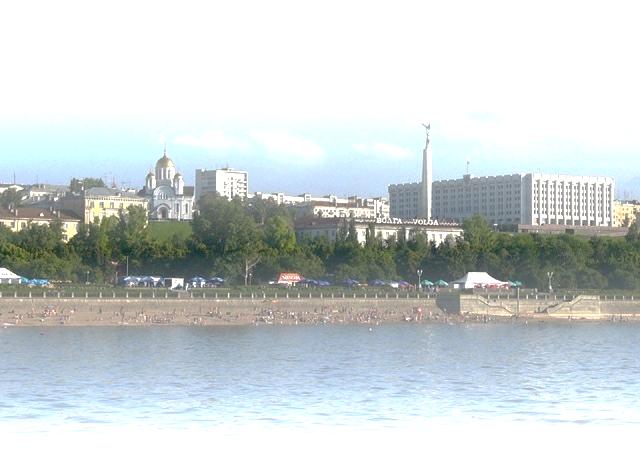 РЫНОК ЖИЛОЙНЕДВИЖИМОСТИГОРОДСКИХ ОКРУГОВСАМАРСКОЙ ОБЛАСТИМОНИТОРИНГОВЫЙ ОТЧЕТ(по состоянию за ноябрь 2017 года)Отчет подготовил:Сертифицированный аналитик-консультант рынка недвижимости(Сертификат РОСС RU РГР САКРН 63.001 от 26.11.2016 г.)А.Л. Патрикеевруководитель отдела мониторинга и социальных программСамарский областной Фонд жилья и ипотекиАнализ выполнен в соответствии с требованиями методологии РГРСАМАРА 2017Основные положенияПредметом исследования настоящего отчета является рынок жилой недвижимости в городских округах Самарской области (одно-, двух- и трехкомнатные квартиры в многоквартирных жилых домах):г.о. Самара;г.о. Тольятти;г.о. Новокуйбышевск;г.о. Сызрань;г.о. Жигулевск;г.о. Кинель;г.о. Октябрьск;г.о. Отрадный;г.о. Чапаевск;г.о. Похвистнево.Настоящий отчет подготовлен в соответствии с методологией Российской Гильдии Риэлторов. Основные положения методологии описаны в книге «Анализ рынка недвижимости для профессионалов» Г.М. Стерник, С.Г. Стерник.Сущность методологии выборочного статистического анализа рынка недвижимости состоит в сборе документированной информации об объектах рынка, разделении объектов на однородные группы (выборки) по качеству, местоположению, периодам времени, определении характеристик каждой выборки и исследовании полученных числовых пространственно-параметрических и динамических моделей с дискретным шагом (ДППМ).Данная методология включает следующие группы операций - этапы мониторинга:выбор показателей, подлежащих определению при решении конкретной задачи анализа рынка (например, удельная цена квартир, площадь помещений);выбор периода (например, день, неделя, месяц, квартал, год), за который производится обработка данных для получения одного значения каждого из статистических показателей, и определенного количества периодов предыстории для построения динамического ряда;сбор и предварительная обработка документированной информации об объектах рынка в заданных периодах (обеспечение наличия данных, необходимых и достаточных для получения выбранных статистических показателей, в том числе и для типизации объектов (расчленения на однородные группы), очистка базы данных от недостоверной информации, повторов и дублей);предварительная типизация (классификация) объектов по качеству (типы, классы), размерам (число комнат или диапазон общей площади помещений), местоположению (зона, район города) и другим признакам;расчленение совокупности объектов на выборки в соответствии с принятой классификацией;определение статистических характеристик каждой выборки, построение гистограммы распределения каждого показателя;построение предварительной числовой пространственно-параметрической модели рынка по каждому из выбранных показателей;корректировка расчленения (дополнительное расчленение или объединение выборок) и построение оптимизированной пространственно-параметрической модели рынка;расчет структурных относительных показателей сегмента рынка (долей);построение динамических рядов по каждому из выбранных показателей;расчет относительных показателей динамики (индексов и темпов);описание полученных результатов и подготовка отчета о мониторинге рынка за текущий период и о накопленной динамике за рассматриваемые периоды.Для целей настоящего отчета были проанализированы предложения к продаже объектов жилой недвижимости, опубликованные на сайтах «N1.RU Недвижимость» (https://samara.n1.ru/), «Волга-Инфо недвижимость» (http://www.volga-info.ru/togliatti/search/kvartiryi/) и «Недвижимость Avito.ru» (http://www.avito.ru/).При проведении анализа предложений на первом этапе обработки данных проведена типизация объектов недвижимости по качеству, размеру, местоположению, т.е. выделены типы (категории) жилья с определенной совокупностью признаков.Типизация по качеству.Вторичный рынок жилой недвижимости г.Самары укрупненно представлен следующими типами квартир:Таблица 1Вторичный рынок жилой недвижимости г.Тольятти укрупненно представлен следующими типами квартир:Таблица 2Вторичный рынок жилой недвижимости г.Новокуйбышевск укрупненно представлен следующими типами квартир:Таблица 3Вторичный рынок жилой недвижимости г.Сызрань укрупненно представлен следующими типами квартир:Таблица 4Вторичный рынок жилой недвижимости г.Жигулевск укрупненно представлен следующими типами квартир:Таблица 5Вторичный рынок жилой недвижимости остальных городских округов Самарской области укрупненно представлен следующими типами квартир:Таблица 6Типизация по размеруВ настоящем отчете типизация по размеру проведена по количеству комнат. Рассмотрены одно-, двух- и трехкомнатные квартиры.Ввиду незначительной доли предложения четырех- и более комнатных квартир данные объекты в настоящем отчете не рассматриваются.Типизация по местоположениюТипизация по месторасположению в г.Самара проведена в соответствии с административными районами:Таблица 7Типизация по месторасположению в г.Тольятти проведена в соответствии с административными районами:«Старый город» - Центральный административный район;«Новый город» - Автозаводский административный район; «Комсомольский» - Комсомольский административный район; «Шлюзовой» - микрорайон «Шлюзовой» Комсомольского административного района; «Поволжский» - микрорайон «Поволжский» Комсомольского административного района.Ввиду незначительной площади остальных городов типизация по месторасположению не проводилась.При подготовке дискретной пространственно-параметрической модели для каждого типа определены следующие параметры:количество объектов, шт.;средняя площадь, кв.м;минимальная цена предложения, руб./кв. м;максимальная цена предложения, руб./кв. м;средняя удельная цена предложения, руб./кв. м;медиана, руб./кв. м;среднее квадратичное отклонение (СКО), руб./кв. м;погрешность, руб./кв. м;погрешность, %.Рассчитанные дискретные пространственно-параметрические модели по каждому городскому округу представлены в приложении к отчету.Обобщенные результаты проведенного мониторингаПри проведении мониторинга вторичного рынка жилой недвижимости городских округах Самарской области (одно-, двух- и трехкомнатные квартиры в многоквартирных жилых домах) было проанализировано 13 556 уникальных предложений к продаже, опубликованных в СМИ в ноябре 2017 года.Результаты проведенного анализа представлены в таблице.Таблица 8Рисунок 1Структура предложения к продаже объектов жилой недвижимости
в городах Самара и ТольяттиРисунок 2Структура предложения к продаже объектов жилой недвижимости
в городских округах Самарской областиРисунок 3Активность рынка(отношение количества предложений к количеству жителей)Рисунок 4Средняя удельная цена предложения одного квадратного метра общей площади объектов жилой недвижимости
в городских округах Самарской областиЗависимость средней удельной цены предложения одного квадратного метра общей площади жилья в многоквартирных домах в городских округах Самарской области от количества жителей представлена в таблице.Таблица 9Рисунок 5Зависимость средней удельной цены предложения одного квадратного метра
общей площади жилья от количества жителейДинамика средневзвешенного значения*) цены предложения одного квадратного метра общей площади жилья в многоквартирных домах по городским округам Самарской области в целом представлена в таблице.Таблица 10*) Средневзвешенное значение показателя — среднеарифметическое значение показателя, в котором учтены удельные веса каждого числового значения в общей их сумме.Рисунок 6Динамика средневзвешенного значения цены предложения одного квадратного метра общей площади жильяв целом по городским округам Самарской области Рисунок 7Относительное изменение средней удельной цены предложения 1 кв.м общей площади квартир в целом по городским округам Самарской областиРисунок 8Динамика средневзвешенного значения цены предложения одного квадратного метра общей площади жильяпо городским округам Самарской области Рисунок 9Динамика количества предложений и средней удельной цены предложения на вторичном 
рынке жилья по городским округам Самарской области в целомРезюмеВторичный рынок недвижимости г.СамараВ ноябре 2017 динамика средней удельной цены предложения 1 кв.м общей площади квартир в многоквартирных домах на вторичном рынке города Самара по отношению к предыдущему периоду (октябрь 2017 года) носила уверенный положительный характер. Величина динамики средней удельной цены предложения составила 743 руб. (1,33%). По отношению к аналогичному периоду прошлого года (ноябрь 2016 года) общее падение средней удельной цены предложения одного квадратного метра общей площади квартир в многоквартирных домах на вторичном рынке в г. Самара составило 3 903 рубля (6,46%).Динамика с начала года (январь 2017 года) носит отрицательный характер и составляет 3 501 рубль (5,84%).Начиная с июля 2017 г. на вторичном рынке жилой недвижимости г. Самара наблюдается тенденция к стабилизации средней удельной цены предложения одного квадратного метра общей площади квартир в многоквартирных домах. И если в августе значение положительной коррекции находилась в приделах погрешности проводимых вычислений, то в сентябре, рост составил 0,9%, что превысило, практически, вдвое погрешность проводимых вычислений (0,53%), и соответственно, данное значение может быть принято значимым. В ноябре наблюдался уверенный рост средней удельной цены предложения (1,33%).В случае продолжения тенденции на выравнивание значения средней удельной цены предложения одного квадратного метра общей площади квартир в многоквартирных домах, можно будет сделать предположение о стабилизации ситуации на вторичном рынке жилой недвижимости г. Самары.Вторичный рынок недвижимости г.ТольяттиВ ноябре 2017 года вторичный рынок жилой недвижимости г. Тольятти характеризовался незначительной отрицательной динамикой средней удельной цены предложения. По отношению к предыдущему периоду (октябрь 2017 года) снижение средней удельной цены предложения составило 157 руб. (0,40%).По отношению к аналогичному периоду прошлого года (ноябрь 2016 года) общее снижение средней удельной цены предложения одного квадратного метра общей площади квартир в многоквартирных домах на вторичном рынке в г. Тольятти составило 2 208 рублей (5,37%).Динамика с начала года (январь 2017 года) носит отрицательный характер и составляет 2 131 рубль (5,19%).Начиная с июля 2017 года вторичный рынок жилой недвижимости г. Тольятти характеризуется слабой разнонаправленной динамикой. Средняя удельная цена предложения одного квадратного метра общей площади квартир в многоквартирных домах находилась в районе 39 000 руб.Рынок новостроек г.СамараВ ноябре 2017 динамика средней удельной цены предложения 1 кв.м общей площади новостроек носила незначительный положительный характер и составила 731 руб. (1,58%).С августа 2017 года средняя удельная цена предложения 1 кв.м общей площади новостроек находится в районе 46 000 рублей. В случае продолжения тенденции на выравнивание значения средней удельной цены предложения одного квадратного метра общей площади квартир в новостройках, можно будет сделать предположение о стабилизации ситуации на рынке новостроек г. Самары.Данные официальной статистикиТаблица 11Основные экономические и социальные показатели Самарской области
за период октябрь 2017 года1)В соответствии с информацией, опубликованной на сайте Территориального органа Федеральной службы государственной статистики по Самарской области (http://samarastat.gks.ru/wps/wcm/connect/rosstat_ts/samarastat/ru/statistics/) за январь–октябрь 2017 года предприятиями и организациями всех форм собственности, а также населением за счет собственных и заемных средств, введено в эксплуатацию 1060 тыс.кв. метров общей площади жилых домов, или 123,9% к соответствующему периоду прошлого года. Индивидуальными застройщиками построено 439,1 тыс.кв. метров общей площади жилых домов, или 41,4% от общего объема жилья, введенного в январе–октябре 2017 годаТаблица 12Ввод в эксплуатацию жилых домов в 2017 году1) Общая (полезная) площадь жилища определяется как сумма площадей всех жилых комнат и подсобных помещений (кухонь, коридоров, ванных комнат, кладовых, встроенных шкафов и т.п.) квартир и домов, включая площадь отапливаемых и пригодных для проживания в течение всего года пристроенных к дому помещений (террас, веранд и др.). В общую (полезную) площадь не включается площадь лестничных клеток, тамбуров, вестибюлей, открытых террас, балконов и т.п. (Постановление Госкомстата РФ от 8 апреля 2003 г. № 42 «Об утверждении статистического инструментария для проведения основного этапа Национального обследования благосостояния домохозяйств и участия в социальных программах (НОБУС)»)Вторичный рынок жильяГородской округ СамараСтруктура предложенияПри подготовке настоящего отчета было проанализировано 5 674 уникальных предложений, опубликованных в ноябре 2017 года на сайте «N1.RU Недвижимость» (https://samara.n1.ru/).На вторичном рынке жилой недвижимости в разрезе административных районов предложения к продаже представлены следующим образом:Рисунок 10Структура предложения к продаже объектов жилой недвижимости
в разрезе административных районовНаибольшее количество предложений – 20,4% приходится на Промышленный район.По типу квартир структура предложения объектов жилой недвижимости на вторичном рынке города Самары представлена следующим образом:Рисунок 11Структура предложения к продаже объектов жилой недвижимости
по типу квартирСтруктура предложения к продаже квартир в многоквартирных домах отражает представленность тех или иных типов домов в г. Самара.Наибольшее количество предложений на вторичном рынке недвижимости города Самары приходится на кирпичные «улучшенки» – 38,1% от общего количества предложений.По типу квартир структура предложения к продаже квартир в многоквартирных домах в каждой ценовой зоне представлена следующим образом:Рисунок 12Структура предложения к продаже объектов жилой недвижимости
по типу квартир в разрезе административных районовНаибольшее количество предложений на вторичном рынке недвижимости города Самары приходится на кирпичные «улучшенки» в Октябрьском районе – 10,1% от общего количества предложений, наименьшее – «малосемейки» в Самарском и Ленинском районах – по 0,1% от общего количества предложений.По количеству комнат структура предложения объектов жилой недвижимости города Самары представлена следующим образом:Рисунок 13Структура предложения к продаже объектов жилой недвижимости
по количеству комнатТаким образом, наибольшее количество предложений на вторичном рынке жилой недвижимости города Самары приходится на однокомнатные квартиры в Промышленном районе – 8,1% от общего количества предложений, наименьшее – трехкомнатные квартиры в Самарском районе – 1,0% от общего количества предложений.Анализ цен предложенияРезультаты проведенного анализа цены предложения к продаже квартир в многоквартирных домах на вторичном рынке жилой недвижимости г. Самары представлены в таблице.Таблица 13Таким образом, в результате проведенного анализа можно сделать предположение, что максимальная средняя удельная цена предложения 1 кв.м общей площади у двухкомнатных «элиток» в Ленинском районе, а минимальная – у двухкомнатных «малосемеек» в Красноглинском районе.Рисунок 14Средняя удельная цена предложения 1 кв.м общей площади квартир в многоквартирных домах
в административных районах в зависимости от типа квартирРисунок 15Средняя удельная цена предложения 1 кв.м общей площади квартир
в целом по г. Самара в зависимости от типа квартирРисунок 16Средняя удельная цена предложения 1 кв.м общей площади квартир
в целом по г. Самара в разрезе административных районовРисунок 17Средняя удельная цена предложения 1 кв.м общей площади квартир
по административным районам в зависимости от типа квартирТаким образом, наибольшая средняя удельная цена предложения «метра» традиционно в «старом центре» - Самарском и Ленинском районах. При этом следует отметить, что основными «драйверами» цен в этих районах являются квартиры в «элитках» и кирпичных домах «улучшенной планировки». Средняя цена предложения «метра» в квартирах вышеназванных типов выше средней цены предложения по району в целом и составляет:Самарский район – 87 859 «элитки», 71 011 кирпичные «улучшенки»;Ленинский район – 95 539 «элитки», 74 574 кирпичные «улучшенки».В аутсайдерах «окраина» – Куйбышевский район, минимальная средняя удельная цена предложения у «сталинок» в Куйбышевском районе – 32 648 руб.Распределение средней удельной цены предложения одного квадратного метра общей площади жилья по всей совокупности выборки по районам города Самара представлено на рисунке.Рисунок 18Распределение средней удельной цены предложения одного квадратного метра общей площади жилья по районам города СамараОтклонение средней удельной цены предложения по районам города Самара от средней удельной цены предложения по городу в целом представлено на рисунке.Рисунок 19Отклонение средней удельной цены предложения по районам города Самара от средней удельной цены предложения по городу в целомДинамика цен предложенияАнализируя полученные результаты, можно сделать вывод о том, что в ноябре 2017 года прошла положительная коррекция средней удельной цены предложения 1 кв.м общей площади квартир в многоквартирных домах на вторичном рынке города Самара по отношению к предыдущему периоду (октябрь 2017 года).Величина коррекции средней удельной цены предложения составила 743 руб. (1,33%).Рисунок 20Динамика средней удельной цены предложения 1 кв.м общей площади квартир и количества предложений в целом по г. СамараРисунок 21Относительное изменение средней удельной цены предложения 1 кв.м общей площади квартир в целом по г. СамараПо отношению к аналогичному периоду прошлого года (ноябрь 2016 года) общее падение средней удельной цены предложения одного квадратного метра общей площади квартир в многоквартирных домах на вторичном рынке в г. Самара составило 3 903 рубля (6,46%).Динамика с начала года (январь 2017 года) носит отрицательный характер и составляет 3 501 рубль (5,84%).Начиная с июля 2017 г. на вторичном рынке жилой недвижимости г. Самара наблюдается тенденция к стабилизации средней удельной цены предложения одного квадратного метра общей площади квартир в многоквартирных домах. И если в августе значение положительной коррекции находилась в приделах погрешности проводимых вычислений, то в сентябре, рост составил 0,9%, что превысило, практически, вдвое погрешность проводимых вычислений (0,53%), и соответственно, данное значение может быть принято значимым. В ноябре наблюдалась уверенная положительная коррекция средней удельной цены предложения (1,33%).В случае продолжения тенденции на выравнивание значения средней удельной цены предложения одного квадратного метра общей площади квартир в многоквартирных домах, можно будет сделать предположение о стабилизации ситуации на вторичном рынке жилой недвижимости г. Самары.Таблица 14Изменение средних удельных цен предложения 1 кв.м общей площади квартир в целом по г. Самара в зависимости от типа квартирГородской округ ТольяттиСтруктура предложенияПри подготовке настоящего отчета было проанализировано 4 777 уникальных предложений, опубликованных в ноябре 2017 года на сайте «Волга-Инфо недвижимость» (http://www.volga-info.ru/togliatti/search/kvartiryi/).На вторичном рынке жилой недвижимости в разрезе административных районов предложения к продаже представлены следующим образом:Рисунок 22Структура предложения к продаже объектов жилой недвижимости
в разрезе районовНаибольшее количество предложений (59,3%) приходится на «Новый город» (Автозаводский район), что обусловлено структурой данного района - плотная квартальная жилая застройка.По типу квартир структура предложения объектов жилой недвижимости на вторичном рынке города Тольятти представлена следующим образом:Рисунок 23Структура предложения к продаже объектов жилой недвижимости
по типу квартирСтруктура предложения к продаже квартир в многоквартирных домах отражает представленность тех или иных типов домов в г. Тольятти.Наибольшее количество предложений на вторичном рынке недвижимости города Тольятти приходится на «современную панель» – 36,1% от общего количества предложений.По типу квартир структура предложения к продаже квартир в многоквартирных домах в каждом районе представлена следующим образом:Рисунок 24Структура предложения к продаже объектов жилой недвижимости
по типу квартир в разрезе районовНаибольшее количество предложений на вторичном рынке недвижимости города Тольятти приходится на «современную панель» в «Новом городе» – 24,1% от общего количества предложений, наименьшее – «сталинки» в «Комсомольском» – 0,1% от общего количества предложений.По количеству комнат структура предложения объектов жилой недвижимости города Тольятти представлена следующим образом:Рисунок 25Структура предложения к продаже объектов жилой недвижимости
по количеству комнатТаким образом, наибольшее количество предложений на вторичном рынке жилой недвижимости (квартиры в многоквартирных домах) города Тольятти приходится на «Новый город», при этом преобладает предложение однокомнатных квартир – 22,9%.Наименее представлены предложения трехкомнатных квартир в «Поволжском» – 0,5% от общего количества предложений.Анализ цен предложенияРезультаты проведенного анализа цены предложения к продаже квартир в многоквартирных домах на вторичном рынке жилой недвижимости г. Тольятти представлены в таблице.Таблица 15Таким образом, в результате проведенного анализа можно сделать предположение, что максимальная средняя удельная цена предложения одного квадратного метра общей площади у двухкомнатных «элиток» в «Старом городе», а минимальная – у трехкомнатных квартир в «современных панельных» домах в «Поволжском».Рисунок 26Средняя удельная цена предложения 1 кв.м общей площади квартир в многоквартирных домах
в районах в зависимости от типа квартирРисунок 27Средняя удельная цена предложения 1 кв.м общей площади квартир
в целом по г. Тольятти в зависимости от типа квартирРисунок 28Средняя удельная цена предложения 1 кв.м общей площади квартир
в целом по г. Тольятти в разрезе ценовых зонДинамика цен предложенияТаблица 16Изменение средних удельных цен предложения 1 кв.м общей площади квартир в целом по г. Тольятти в зависимости от типа квартирРисунок 29Динамика средней удельной цены предложения 1 кв.м общей площади квартир в целом по г. ТольяттиРисунок 30Относительное изменение средней удельной цены предложения 1 кв.м общей площади квартир в целом по г. ТольяттиАнализируя полученные результаты, можно сделать вывод о незначительной отрицательной динамике средней удельной цены предложения одного квадратного метра общей площади квартир в многоквартирных домах на вторичном рынке города Тольятти. По отношению к предыдущему периоду (октябрь 2017 года) снижение составило 157 руб. (0,40%).По отношению к аналогичному периоду прошлого года (ноябрь 2016 года) общее снижение средней удельной цены предложения одного квадратного метра общей площади квартир в многоквартирных домах на вторичном рынке в г. Тольятти составило 2 208 рублей (5,37%).Динамика с начала года (январь 2017 года) носит отрицательный характер, и составляет 2 131 рубль (5,19%).Начиная с июля 2017 года вторичный рынок жилой недвижимости г. Тольятти характеризуется слабой разнонаправленной динамикой. Средняя удельная цена предложения одного квадратного метра общей площади квартир в многоквартирных домах находилась в районе 39 000 руб.НовостройкиГородской округ СамараСтруктура и анализ цены предложенияПри подготовке отчета было проанализировано 1 181 предложение к продаже одно-, двух- и трехкомнатных квартир в сданных в эксплуатацию вновь построенных домах и домах высокой степени готовности. В результате проведенного анализа были получены следующие результаты:Таблица 17Рисунок 31Структура предложения к продаже новостроек в разрезе административных районовРисунок 32Структура предложения к продаже новостроек по количеству комнат в квартиреПринимая во внимание результаты проведенного анализа, можно предположить, что наибольшее количество предложений к продаже готовых новостроек приходится на Октябрьский район – 46,8%, при этом в структуре предложения на однокомнатные квартиры приходится 36,1%. Наименьшее количество предложений приходится на трехкомнатные квартиры в Куйбышевском районе – 0,3% от общего объема предложений.Рисунок 33Средняя удельная цена предложения 1 кв.м общей площади в новостройкахНаибольшее значение средней удельной цены предложения одного квадратного метра общей площади в новостройках высокой степени готовности у однокомнатных квартир в Самарском районе, наименьшее – у трехкомнатных квартир в Красноглинском районе.Динамика цен предложенияТаблица 18Изменение средних удельных цен предложения 1 кв.м общей площади квартир
в новостройках в целом по г. СамараРисунок 34Динамика средней удельной цены предложения 1 кв.м общей площади квартир
в «новостройках» в целом по г. СамараРисунок 35Динамика относительного изменения средней удельной цены предложения 1 кв.м общей площади квартир в «новостройках» в целом по г. СамараРынок аренды жилой недвижимостиГородской округ СамараСтруктура предложенияПри подготовке настоящего отчета было проанализировано 1 661 уникальных предложений, опубликованных на сайте «N1.RU Недвижимость» (https://samara.n1.ru/).Структура предложения к аренде объектов жилой недвижимости по количеству комнат представлена следующим образом:Рисунок 36Структура предложения к аренде объектов жилой недвижимости
по количеству комнатРисунок 37Структура предложения к аренде объектов жилой недвижимости
по типам квартирТаким образом, наиболее представленными на рынке аренды жилой недвижимости являются однокомнатные квартиры. При этом наибольшее количество предложений приходится на квартиры в кирпичных домах «улучшенной» планировки.По административным районам структура предложения к аренде объектов жилой недвижимости представлена следующим образомРисунок 38Структура предложения к аренде объектов жилой недвижимости
по административным районамТаким образом, наибольшее количество предложений к аренде приходится на квартиры в Октябрьском районе.Анализ арендной платыТаблица 19Рисунок 39Средняя арендная плата (руб./месяц) по типу квартирТаким образом, в результате проведенного анализа можно сделать предположение, что максимальная средняя арендная плата у трехкомнатных кирпичных «улучшенок» – 36 573 руб., минимальная – у однокомнатных «малосемеек» – 7 942 руб.Городской округ ТольяттиСтруктура предложенияПри подготовке настоящего отчета было проанализировано 856 уникальных предложений, опубликованных на сайте «Волга-Инфо недвижимость» (http://www.volga-info.ru/togliatti/search/arenda_zhilyih).Структура предложения к аренде объектов жилой недвижимости по количеству комнат представлена следующим образом:Рисунок 40Структура предложения к аренде объектов жилой недвижимости по количеству комнатСтруктура предложения к аренде объектов жилой недвижимости по районам представлена следующим образом:Рисунок 41Структура предложения к аренде объектов жилой недвижимости по районамРисунок 42Структура предложения к аренде объектов жилой недвижимости
по типам квартирТаким образом, наиболее представленными на рынке аренды жилой недвижимости являются однокомнатные квартиры. При этом наибольшее количество предложений приходится на квартиры в «современных панельных» домах.По административным районам структура предложения к аренде объектов жилой недвижимости представлена следующим образом:Рисунок 43Структура предложения к аренде объектов жилой недвижимости
по административным районамТаким образом, наибольшее количество предложений к аренде приходится на квартиры в Автозаводском районе («Новый город»).Анализ арендной платыТаблица 20Рисунок 44Средняя арендная плата (руб./месяц) по типу квартирТаким образом, в результате проведенного анализа можно сделать предположение, что максимальная средняя арендная плата у трехкомнатных «элиток» – 34 621 руб., минимальная – у однокомнатных «малометражек» – 8 067 руб.ПриложенияПриложение 1Дискретная пространственно-параметрическая модель вторичного рынка жилой недвижимости г. Самары (одно-, двух- и трехкомнатные квартиры в многоквартирных домах) по состоянию за ноябрь 2017 годаПриложение 2Дискретная пространственно-параметрическая модель вторичного рынка жилой недвижимости
г. Тольятти (одно-, двух- и трехкомнатные квартиры в многоквартирных домах)
по состоянию за ноябрь 2017 годаТип (условное наименование)ОписаниеОписаниеТип (условное наименование)критерийзначение"элитки"Этажность, мин./макс.2-28"элитки"Материал наружных стенкирпич с утеплителем"элитки"Наличие лифтаесть"элитки"Наличие мусоропроводаесть"элитки"Высота потолков, мот 3,00"элитки"Площадь кухни, мин./макс., кв.мсвободная планировка"элитки"Расположение комнатсвободная планировка"элитки"Период постройкис конца 90-х годов"элитки"Отделкаповышенного качества"элитки"Территория, инфраструктура, сервисконсьерж, автономное отопление, климат-контроль, видеонаблюдение, паркинг, спортивно-оздоровительный комплекс"улучшенки" (кирпичные)Этажность, мин./макс.4-28"улучшенки" (кирпичные)Материал наружных стенкирпич"улучшенки" (кирпичные)Наличие лифтаесть"улучшенки" (кирпичные)Наличие мусоропроводаесть"улучшенки" (кирпичные)Высота потолков, м2,7"улучшенки" (кирпичные)Площадь кухни, мин./макс., кв.мболее 10,0"улучшенки" (кирпичные)Расположение комнатраздельные"улучшенки" (кирпичные)Период постройкис середины 60-х"улучшенки" (кирпичные)Отделкастандартная"улучшенки" (кирпичные)Территория, инфраструктура, сервис-"улучшенки" (панельные)Этажность, мин./макс.5-16"улучшенки" (панельные)Материал наружных стенпанели, блоки"улучшенки" (панельные)Наличие лифтаесть"улучшенки" (панельные)Наличие мусоропроводаесть"улучшенки" (панельные)Высота потолков, м2,7"улучшенки" (панельные)Площадь кухни, мин./макс., кв.мболее 10,0"улучшенки" (панельные)Расположение комнатраздельные"улучшенки" (панельные)Период постройкис конца 60-х"улучшенки" (панельные)Отделкастандартная"улучшенки" (панельные)Территория, инфраструктура, сервис-"хрущевки"Этажность, мин./макс.4-5"хрущевки"Материал наружных стенкирпич, панель, блоки"хрущевки"Наличие лифтанет"хрущевки"Наличие мусоропроводанет"хрущевки"Высота потолков, м2,5"хрущевки"Площадь кухни, мин./макс., кв.м5,5-6,5"хрущевки"Расположение комнатсмежные"хрущевки"Период постройкиначало 50-х - середина 60-х"хрущевки"Отделкастандартная"хрущевки"Территория, инфраструктура, сервис-"сталинки"Этажность, мин./макс.4-6"сталинки"Материал наружных стенкирпич"сталинки"Наличие лифтанет"сталинки"Наличие мусоропроводанет"сталинки"Высота потолков, мдо 3,5"сталинки"Площадь кухни, мин./макс., кв.мдо 15"сталинки"Расположение комнатраздельные"сталинки"Период постройкидо начала 50-х"сталинки"Отделкастандартная"сталинки"Территория, инфраструктура, сервис-"малосемейки"Этажность, мин./макс.5-12"малосемейки"Материал наружных стенкирпич, панель"малосемейки"Наличие лифтапри этажности от 9 - есть"малосемейки"Наличие мусоропроводанет"малосемейки"Высота потолков, м2,6"малосемейки"Площадь кухни, мин./макс., кв.м4-6"малосемейки"Расположение комнатсмежные"малосемейки"Период постройки70-е - 80-е"малосемейки"Отделкастандартная"малосемейки"Территория, инфраструктура, сервис-Тип (условное наименование)ОписаниеОписаниеТип (условное наименование)критерийзначение"элитки"Этажность, мин./макс.2-18"элитки"Материал наружных стенкирпич с утеплителем"элитки"Наличие лифтаесть"элитки"Наличие мусоропроводаесть"элитки"Высота потолков, мот 3,00"элитки"Площадь кухни, мин./макс., кв.мсвободная планировка"элитки"Расположение комнатсвободная планировка"элитки"Период постройкис конца 90-х годов"элитки"Отделкаповышенного качества"элитки"Территория, инфраструктура, сервисконсьерж, автономное отопление, климат-контроль, видеонаблюдение, паркинг, спортивно-оздоровительный комплекс"улучшенки"Этажность, мин./макс.5-18"улучшенки"Материал наружных стенкирпич"улучшенки"Наличие лифтаесть"улучшенки"Наличие мусоропроводаесть"улучшенки"Высота потолков, м2,7"улучшенки"Площадь кухни, мин./макс., кв.мболее 10,0"улучшенки"Расположение комнатраздельные"улучшенки"Период постройкис середины 70-х"улучшенки"Отделкастандартная"улучшенки"Территория, инфраструктура, сервис-"современная панель" ("волгоградская", "ленинградская", "новая московская", "олимпийская", "самарская", "ульяновская", "югославская", "макаровская")Этажность, мин./макс.9-17"современная панель" ("волгоградская", "ленинградская", "новая московская", "олимпийская", "самарская", "ульяновская", "югославская", "макаровская")Материал наружных стенпанели"современная панель" ("волгоградская", "ленинградская", "новая московская", "олимпийская", "самарская", "ульяновская", "югославская", "макаровская")Наличие лифтаесть"современная панель" ("волгоградская", "ленинградская", "новая московская", "олимпийская", "самарская", "ульяновская", "югославская", "макаровская")Наличие мусоропроводаесть"современная панель" ("волгоградская", "ленинградская", "новая московская", "олимпийская", "самарская", "ульяновская", "югославская", "макаровская")Высота потолков, м2,7"современная панель" ("волгоградская", "ленинградская", "новая московская", "олимпийская", "самарская", "ульяновская", "югославская", "макаровская")Площадь кухни, мин./макс., кв.мболее 10,0"современная панель" ("волгоградская", "ленинградская", "новая московская", "олимпийская", "самарская", "ульяновская", "югославская", "макаровская")Расположение комнатраздельные"современная панель" ("волгоградская", "ленинградская", "новая московская", "олимпийская", "самарская", "ульяновская", "югославская", "макаровская")Период постройкис середины 70-х"современная панель" ("волгоградская", "ленинградская", "новая московская", "олимпийская", "самарская", "ульяновская", "югославская", "макаровская")Отделкастандартная"современная панель" ("волгоградская", "ленинградская", "новая московская", "олимпийская", "самарская", "ульяновская", "югославская", "макаровская")Территория, инфраструктура, сервис-"старая планировка" ("хрущевки", "старая московская")Этажность, мин./макс.4-9"старая планировка" ("хрущевки", "старая московская")Материал наружных стенкирпич, панель, блоки"старая планировка" ("хрущевки", "старая московская")Наличие лифтапри этажности от 9 - есть"старая планировка" ("хрущевки", "старая московская")Наличие мусоропроводанет"старая планировка" ("хрущевки", "старая московская")Высота потолков, м2,5"старая планировка" ("хрущевки", "старая московская")Площадь кухни, мин./макс., кв.м5,5-6,5"старая планировка" ("хрущевки", "старая московская")Расположение комнатсмежные"старая планировка" ("хрущевки", "старая московская")Период постройкис середины 60-х"старая планировка" ("хрущевки", "старая московская")Отделкастандартная"старая планировка" ("хрущевки", "старая московская")Территория, инфраструктура, сервис-"малометражки" ("гостинки", "ташкентская")Этажность, мин./макс.5, 9, 16"малометражки" ("гостинки", "ташкентская")Материал наружных стенкирпич, панель"малометражки" ("гостинки", "ташкентская")Наличие лифтапри этажности от 9 - есть"малометражки" ("гостинки", "ташкентская")Наличие мусоропроводаесть"малометражки" ("гостинки", "ташкентская")Высота потолков, м2,5"малометражки" ("гостинки", "ташкентская")Площадь кухни, мин./макс., кв.м4-6"малометражки" ("гостинки", "ташкентская")Расположение комнатсмежные"малометражки" ("гостинки", "ташкентская")Период постройки70-е - 80-е"малометражки" ("гостинки", "ташкентская")Отделкастандартная"малометражки" ("гостинки", "ташкентская")Территория, инфраструктура, сервис-"сталинки"Этажность, мин./макс.2-4"сталинки"Материал наружных стенкирпич"сталинки"Наличие лифтанет"сталинки"Наличие мусоропроводанет"сталинки"Высота потолков, мдо 3,5"сталинки"Площадь кухни, мин./макс., кв.мдо 15"сталинки"Расположение комнатраздельные"сталинки"Период постройкидо начала 50-х"сталинки"Отделкастандартная"сталинки"Территория, инфраструктура, сервис-Тип (условное наименование)ОписаниеОписаниеТип (условное наименование)критерийзначение"современная планировка"Этажность, мин./макс.от 6"современная планировка"Материал наружных стенкирпич, панели"современная планировка"Наличие лифтапри этажности от 9 - есть"современная планировка"Наличие мусоропроводаесть"современная планировка"Высота потолков, мот 2,6"современная планировка"Площадь кухни, мин./макс., кв.мболее 9,0"современная планировка"Расположение комнатраздельные"современная планировка"Период постройкис конца 60-х"современная планировка"Отделкастандартная"современная планировка"Территория, инфраструктура, сервис-"старая планировка"Этажность, мин./макс.1-5"старая планировка"Материал наружных стенкирпич, панели, блоки"старая планировка"Наличие лифтанет"старая планировка"Наличие мусоропроводанет"старая планировка"Высота потолков, м2,5-2,8"старая планировка"Площадь кухни, мин./макс., кв.м5,5-6,5"старая планировка"Расположение комнатсмежные, раздельные"старая планировка"Период постройкидо середины 60-х"старая планировка"Отделкастандартная"старая планировка"Территория, инфраструктура, сервис-Тип (условное наименование)ОписаниеОписаниеТип (условное наименование)критерийзначение"современная планировка"Этажность, мин./макс.6, 9-14"современная планировка"Материал наружных стенкирпич, панели"современная планировка"Наличие лифтапри этажности от 9 - есть"современная планировка"Наличие мусоропроводаесть"современная планировка"Высота потолков, мот 2,6"современная планировка"Площадь кухни, мин./макс., кв.мболее 9,0"современная планировка"Расположение комнатраздельные"современная планировка"Период постройкис конца 60-х"современная планировка"Отделкастандартная"современная планировка"Территория, инфраструктура, сервис-"старая планировка"Этажность, мин./макс.4-5"старая планировка"Материал наружных стенкирпич, панели, блоки"старая планировка"Наличие лифтанет"старая планировка"Наличие мусоропроводанет"старая планировка"Высота потолков, м2,5-2,8"старая планировка"Площадь кухни, мин./макс., кв.м5,5-6,5"старая планировка"Расположение комнатсмежные, раздельные"старая планировка"Период постройкидо конца 60-х"старая планировка"Отделкастандартная"старая планировка"Территория, инфраструктура, сервис-"малоэтажные"Этажность, мин./макс.1-3"малоэтажные"Материал наружных стенкирпич"малоэтажные"Наличие лифтанет"малоэтажные"Наличие мусоропроводанет"малоэтажные"Высота потолков, м2,6-2,8"малоэтажные"Площадь кухни, мин./макс., кв.м6-6,5"малоэтажные"Расположение комнатсмежные, раздельные"малоэтажные"Период постройкидо начала 60-х"малоэтажные"Отделкастандартная"малоэтажные"Территория, инфраструктура, сервис-Тип (условное наименование)ОписаниеОписаниеТип (условное наименование)критерийзначение"улучшенки"Этажность, мин./макс.4-10"улучшенки"Материал наружных стенкирпич, панель, блоки"улучшенки"Наличие лифтапри этажности от 9 - есть"улучшенки"Наличие мусоропроводаесть"улучшенки"Высота потолков, м2,7"улучшенки"Площадь кухни, мин./макс., кв.мболее 10,0"улучшенки"Расположение комнатраздельные"улучшенки"Период постройкис середины 70-х"улучшенки"Отделкастандартная"улучшенки"Территория, инфраструктура, сервис-"хрущевки"Этажность, мин./макс.до 5"хрущевки"Материал наружных стенкирпич, панель, блоки"хрущевки"Наличие лифтанет"хрущевки"Наличие мусоропроводанет"хрущевки"Высота потолков, м2,5"хрущевки"Площадь кухни, мин./макс., кв.м5,5-6,5"хрущевки"Расположение комнатсмежные"хрущевки"Период постройкис середины 60-х"хрущевки"Отделкастандартная"хрущевки"Территория, инфраструктура, сервис-"сталинки"Этажность, мин./макс.2-4"сталинки"Материал наружных стенкирпич"сталинки"Наличие лифтанет"сталинки"Наличие мусоропроводанет"сталинки"Высота потолков, мдо 3,5"сталинки"Площадь кухни, мин./макс., кв.мдо 15"сталинки"Расположение комнатраздельные"сталинки"Период постройкидо середины 60-х"сталинки"Отделкастандартная"сталинки"Территория, инфраструктура, сервис-Тип (условное наименование)ОписаниеОписаниеТип (условное наименование)критерийзначение"средней этажности"Этажность, мин./макс.4-5 и выше"средней этажности"Материал наружных стенкирпич, панели, блоки"средней этажности"Наличие лифтанет"средней этажности"Наличие мусоропроводанет"средней этажности"Высота потолков, м2,6"средней этажности"Площадь кухни, мин./макс., кв.мот 6,0"средней этажности"Расположение комнатсмежные, раздельные"средней этажности"Отделкастандартная"средней этажности"Территория, инфраструктура, сервис-"малоэтажные"Этажность, мин./макс.1-3"малоэтажные"Материал наружных стенкирпич, панели, блоки"малоэтажные"Наличие лифтанет"малоэтажные"Наличие мусоропроводанет"малоэтажные"Высота потолков, м2,5"малоэтажные"Площадь кухни, мин./макс., кв.мдо 6,5"малоэтажные"Расположение комнатсмежные, раздельные"малоэтажные"Отделкастандартная"малоэтажные"Территория, инфраструктура, сервис-№ п/пАдминистративный районОписание1СамарскийПлощадь района составляет 72 км², в том числе о. Поджабный — 27 км².
Границы района проходят:
Нечётная сторона улицы Льва Толстого от ул. Максима Горького до пересечения с улицей Братьев Коростелёвых.
Чётная сторона ул. Братьев Коростелёвых.
Правый берег реки Самары от ул. Братьев Коростелёвых.
Левый берег реки Волги до ул. Льва Толстого.
Остров Поджабный.2ЛенинскийПлощадь района составляет 5,4 км².
Ленинский район расположен в центральной части Самары и граничит с тремя другими районами: Железнодорожным, Самарским и Октябрьским.
С запада границей является берег реки Волги.
Границы района пролегают по улицам Льва Толстого, Братьев Коростелёвых, Пушкина, Полевой.3ОктябрьскийПлощадь района составляет 16,10 км². 
Границы района:
улица Полевая, улица Мичурина, Московское шоссе  (от ул. Мичурина до просп. Карла Маркса), улица Юрия Гагарина, улица Авроры, проспект Карла Маркса, улица Советской Армии, Московское шоссе  (от ул. Советской Армии до ул. XXII Партсъезда), улица XXII Партсъезда, улица Солнечная, 5-я просека.4ЖелезнодорожныйПлощадь района составляет 19,60 км².
Границы района:
р. Самара, ул. Венцека, ул. Бр.Коростелевых, ул. Л.Толстого, ул. Буянова, ул. Вилоновская, ул. Спортивная, ул. Чернореченская, ул. Владимирская, пр. К.Маркса, ул. Киевская, ул. Пролетарская, Московское ш., ул. Гагарина, ул. Авроры.5КировскийПлощадь района составляет 102 км².
Границы района:
р. Самара, пр. Кирова, ул. Ветлянская, ул. Земеца, ул. Физкультурная,  пр. Кирова, ул. Вольская,  ул. Краснодонская, пр. К.Маркса, пр. Кирова, Московское ш., ул. Ташкентская, ул. Солнечная, 9 просека, 5 линия, р. Волга, Студеный овраг, ул. Демократическая, Волжское ш., по зеленой зоне до Зубчаниновки, ул. Механиков, Аэропортовское ш., ул. Шоссейная (пос.  Смышляевка), по зеленой зоне до пос. Падовка.6ПромышленныйПлощадь района составляет 48,6 км².
Границы района:
р. Волга, 5 просека, ул. Солнечная, XXII Партсъезда, Московское ш., ул. Советской Армии, ул. Стара Загора, ул. XXII Партсъезда, ул. Вольская, ул. А. Матросова, ул. Свободы, пер. Штамповщиков, ул. Победы, ул. Ново-Вокзальная, ул. Красных Коммунаров, ул. Калинина, железнодорожная ветка, пр. Кирова, граница вещевого рынка, граница территории ГПЗ, Заводское ш., ул. Кабельная, р. Самара, пр. Кирова, ул. Ветлянская, ул. Земеца, ул. Физкультурная, пр. Кирова, ул. Вольская,  ул. Краснодонская, пр. К.Маркса, пр. Кирова, Московское ш., ул. Ташкентская, ул. Солнечная, 9 просека, 5 линия.7СоветскийПлощадь района составляет 48,5 км².
Границы района:
р. Самара, ул. Авроры, К.Маркса, ул. Советской Армии, ул. Стара-Загора, ул. XXII Партсъезда, ул. Вольская, ул. А. Матросова, ул. Свободы, пер. Штамповщиков, ул. Победы, ул. Ново-Вокзальная, ул. Красных Коммунаров, ул. Калинина, железнодорожная ветка, пр. Кирова, граница вещевого рынка, граница территории ГПЗ, Заводское ш., ул. Кабельная.8КрасноглинскийПлощадь района составляет 105,5 км².
Границы района:
п.Управленческий, п.Мехзавод, п.Красная Глинка, п.Прибрежный, п.Береза, с.Задельное, с.Пискалинский Взвоз, п.Винтай, п.Южный, п.Козелки, с.Ясная Поляна,  микрорайон «Крутые Ключи», п.Красный Пахарь, жилые массивы «Новая Самара», «Озерки», «Березовая Аллея», 23 км Московского шоссе, ст.Козелковская, Дома ЭМО, п.41 км, ВСЧ, ЖСК «Горелый хутор», ТСЖ «Жигулевские ворота», ТСЖ «Красный пахарь».9КуйбышевскийПлощадь района составляет 78,8 км².
Границы района:
р. Самара, р. Волга, р. Падовка, ул. Утевская, ул. Уральская, М 32, ул. Новосельская, граница кладбища «Рубежное», ул. Каштановая, ул. Продольная, ул. Охтинская.Городской округКоличество жителей (тыс. чел.)Количество предложенийКоличество предложенийКоличество предложенийКоличество предложенийСредняя удельная цена предложения 1 кв.м общей площади, руб.Средняя удельная цена предложения 1 кв.м общей площади, руб.Средняя удельная цена предложения 1 кв.м общей площади, руб.Средняя удельная цена предложения 1 кв.м общей площади, руб.Городской округКоличество жителей (тыс. чел.)всего1-комн.2-комн.3-комн.по всем типам1-комн.2-комн.3-комн.Самара1 169,85 6742 2371 9941 44356 48357 74555 16456 350Тольятти710,64 7771 8881 5821 30738 94740 20538 42837 756Новокуйбышевск105,263819426118339 09240 44838 16738 974Сызрань174,097532336628636 58337 94535 21336 797Жигулевск58,742614615712329 05031 07528 31027 592Кинель57,920258875738 27939 47437 63638 043Октябрьск26,513744583523 23023 63623 42722 394Отрадный47,5267721306531 44031 33531 07932 279Чапаевск72,93711411626826 52925 60926 81627 750Похвистнево29,38929372327 26428 67027 28325 459ИТОГО:2 452,313 5565 1324 8343 59045 07946 71743 87944 355Количество жителей (тыс. чел.)Средняя удельная цена предложения 1 кв.м общей площади, руб.Самара1 169,856 483Тольятти710,638 947Новокуйбышевск105,239 092Сызрань174,036 583Жигулевск58,729 050Кинель57,938 279Октябрьск26,523 230Отрадный47,531 440Чапаевск72,926 529Похвистнево29,327 264Коэфф. корреляцииКоэфф. корреляции0,843367Городской округноя.16дек.16янв.17фев.17мар.17апр.17май.17июн.17июл.17авг.17сен.17окт.17ноя.17Самара60 386р.62 149р.59 984р.61 684р.63 708р.58 383р.55 877р.55 683р.55 344р.55 422р.55 918р.55 740р.56 483р.Тольятти41 155р.41 220р.41 078р.40 875р.40 403р.39 822р.39 366р.39 018р.38 904р.39 201р.39 060р.39 103р.38 947р.Новокуйбышевск41 546р.41 644р.41 337р.41 262р.40 890р.40 510р.40 047р.39 831р.39 222р.39 712р.39 538р.39 357р.39 092р.Сызрань39 307р.39 014р.39 733р.39 065р.38 694р.38 076р.37 951р.37 622р.36 948р.37 046р.36 608р.36 655р.36 583р.Жигулевск30 911р.30 522р.30 987р.31 493р.30 340р.29 898р.29 878р.29 486р.29 125р.29 470р.28 827р.28 624р.29 050р.Кинель40 039р.38 559р.39 489р.39 395р.38 915р.39 094р.38 916р.38 181р.37 697р.37 486р.37 736р.37 460р.38 279р.Октябрьск24 575р.25 428р.25 420р.24 526р.23 884р.24 203р.24 375р.23 739р.23 314р.23 014р.23 286р.23 106р.23 230р.Отрадный33 274р.32 727р.33 152р.32 760р.32 816р.32 443р.32 029р.31 569р.31 570р.31 950р.31 528р.31 250р.31 440р.Чапаевск28 873р.28 393р.28 107р.28 058р.28 627р.27 518р.27 495р.27 508р.27 020р.27 497р.26 863р.26 645р.26 529р.Похвистнево29 373р.29 074р.29 427р.29 715р.28 857р.29 559р.29 739р.28 495р.28 467р.27 989р.27 900р.27 889р.27 264р.Средневзвешенная цена предложения 1 кв.м общей площади жилья по городским округам Самарской области в целом46 259р.43 883р.44 895р.43 123р.41 533р.40 933р.44 882р.44 545р.44 476р.44 108р.44 058р.44 139р.45 079р.Динамика средневзвешенной цены предложения, руб.422р.-2 376р.1 012р.-1 772р.-1 591р.-599р.3 948р.-337р.-69р.-368р.-50р.80р.941р.Динамика средневзвешенной цены предложения, %0,92%-5,14%2,31%-3,95%-3,69%-1,44%9,65%-0,75%-0,16%-0,83%-0,11%0,18%2,13%Октябрь 2017 г.Октябрь 2017 г. в % кОктябрь 2017 г. в % кЯнварь - октябрь 2017 г.Январь - октябрь 2017 г. в % к январю - октябрю 2016 г.Октябрь 2017 г.сентярю 2017 г.октябрю 2016 г.Январь - октябрь 2017 г.Январь - октябрь 2017 г. в % к январю - октябрю 2016 г.Оборот организаций, млн. рублей274 526,2104,8110,62 414 156,5107,2Индекс промышленного производства, %х105,3103,1х101,4Объем отгруженных товаров собственного производства, выполненных работ и услуг собственными силами, по чистым видам экономической деятельности в действующих ценах, млн. рублей: добыча полезных ископаемых25 481,8110,1121,5222 114,3115,1обрабатывающие производства89 130,1106,2117,7750 714,4107,7обеспечение электрической энергией, газом и паром; кондиционирование воздуха10 401,6139,9108,890 663,0100,3водоснабжение; водоотведение, организация сбора и утилизации отходов, деятельность по ликвидации загрязнений3 908,2102,8114,931 109,3116,3Объем работ, выполненных по виду деятельности "строительство", млн. рублей12 776,874,056,9136 947,491,1Ввод в действие жилых домов, тыс. кв. м общей площади139,5111,8182,91 060,0123,9в т.ч. индивидуальными застройщиками64,5135,6193,1439,1101,0Транспортировка и хранение, млн. рублей2)14 232,3101,199,7129 341,3100,1Деятельность в области информации и связи, млн. рублей2)4 757,5111,7138,239 089,0122,9Оборот розничной торговли, млн. рублей53 178,0101,3101,1500 925,798,6Оборот общественного питания, млн. рублей2 218,6101,397,519 889,194,7Оборот оптовой торговли, млн. рублей68 766,799,592,0634 708,095,4Объем платных услуг населению, млн. рублей13 441,5103,8102,2127 147,499,3Объем бытовых услуг, млн. рублей1 027,898,889,310 379,997,5Индекс потребительских цен, %х100,3101,5х103,4Индекс цен производителей промышленных товаров, %х102,2108,3х105,0Численность безработных, зарегистрированных в государственных учреждениях службы занятости (на конец периода), тыс. чел.15,796,475,4хх1)По информации, размещенной на сайте Территориального органа Федеральной службы государственной статистики по Самарской области1)По информации, размещенной на сайте Территориального органа Федеральной службы государственной статистики по Самарской области1)По информации, размещенной на сайте Территориального органа Федеральной службы государственной статистики по Самарской области1)По информации, размещенной на сайте Территориального органа Федеральной службы государственной статистики по Самарской области1)По информации, размещенной на сайте Территориального органа Федеральной службы государственной статистики по Самарской области1)По информации, размещенной на сайте Территориального органа Федеральной службы государственной статистики по Самарской области2)Темп роста в действующих ценах2)Темп роста в действующих ценах2)Темп роста в действующих ценах2)Темп роста в действующих ценах2)Темп роста в действующих ценах2)Темп роста в действующих ценахВведено, общей (полезной)1) площади, тыс. м2Введено, общей (полезной)1) площади, тыс. м2Всего в % кВсего в % кв т.ч. индивидуальное строительство в % кв т.ч. индивидуальное строительство в % квсегов т.ч. индивидуальное строительствопредыдущему месяцусоответствующему периоду 2016 г.предыдущему месяцусоответствующему периоду 2016 г.январь74,938,110,0130,917,7148,1февраль159,117,5в 2,1 р.в 2,2 р.45,838,8март51,328,132,347,9161,056,8апрель105,750,8в 2,1 р.184,5180,9112,6май64,547,161,187,292,7114,1июнь88,547,0137,261,799,886,0июль112,147,6126,7170,8101,3109,8август139,351,0124,597,1107,394,1сентябрь124,847,589,4в 2,1 р.93,1111,7октябрь139,564,5111,8182,9135,6193,1январь-октябрь1060,0439,1х123,9х101,0Ценовая зонаТипПоказателипо всем1-комн.2-комн.3-комн.Все ценовые зоныпо всем типамколичество объектов, шт.5 6742 2371 9941 443Все ценовые зоныпо всем типамсредняя цена предложения, руб./кв. м56 48357 74555 16456 350Все ценовые зоныпо всем типампогрешность, %0,51%0,71%0,88%1,15%Все ценовые зоны"элитки"количество объектов, шт.367142108117Все ценовые зоны"элитки"средняя цена предложения, руб./кв. м82 99175 19885 47490 156Все ценовые зоны"элитки"погрешность, %2,25%2,39%4,47%4,52%Все ценовые зоны"улучшенки" (кирпичные)количество объектов, шт.2 1641 050638476Все ценовые зоны"улучшенки" (кирпичные)средняя цена предложения, руб./кв. м59 12158 37759 46660 300Все ценовые зоны"улучшенки" (кирпичные)погрешность, %0,76%1,03%1,49%1,64%Все ценовые зоны"улучшенки" (панельные)количество объектов, шт.970256321393Все ценовые зоны"улучшенки" (панельные)средняя цена предложения, руб./кв. м55 19758 99955 97152 087Все ценовые зоны"улучшенки" (панельные)погрешность, %0,85%1,58%1,34%1,27%Все ценовые зоны"хрущевки"количество объектов, шт.1 494467736291Все ценовые зоны"хрущевки"средняя цена предложения, руб./кв. м49 70452 70749 28645 940Все ценовые зоны"хрущевки"погрешность, %0,71%1,14%0,98%1,56%Все ценовые зоны"сталинки"количество объектов, шт.41887165166Все ценовые зоны"сталинки"средняя цена предложения, руб./кв. м47 96550 47845 05649 539Все ценовые зоны"сталинки"погрешность, %2,44%6,22%3,84%3,56%Все ценовые зоны"малосемейки"количество объектов, шт.26123526Все ценовые зоны"малосемейки"средняя цена предложения, руб./кв. м54 56655 70944 238Все ценовые зоны"малосемейки"погрешность, %1,99%1,98%7,48%Самарский районпо всем типамколичество объектов, шт.202547573Самарский районпо всем типамсредняя цена предложения, руб./кв. м66 42164 66765 23468 939Самарский районпо всем типампогрешность, %3,14%6,36%5,02%5,00%Самарский район"элитки"количество объектов, шт.3671316Самарский район"элитки"средняя цена предложения, руб./кв. м87 85992 54785 54187 692Самарский район"элитки"погрешность, %5,88%14,08%9,24%9,53%Самарский район"улучшенки" (кирпичные)количество объектов, шт.56151922Самарский район"улучшенки" (кирпичные)средняя цена предложения, руб./кв. м71 01165 61674 65471 545Самарский район"улучшенки" (кирпичные)погрешность, %4,29%7,69%7,50%6,84%Самарский район"улучшенки" (панельные)количество объектов, шт.Самарский район"улучшенки" (панельные)средняя цена предложения, руб./кв. мСамарский район"улучшенки" (панельные)погрешность, %Самарский район"хрущевки"количество объектов, шт.224144Самарский район"хрущевки"средняя цена предложения, руб./кв. м61 01159 38159 08069 398Самарский район"хрущевки"погрешность, %6,17%10,34%7,91%18,43%Самарский район"сталинки"количество объектов, шт.80202931Самарский район"сталинки"средняя цена предложения, руб./кв. м56 48760 30852 92957 351Самарский район"сталинки"погрешность, %5,09%13,17%6,98%7,72%Самарский район"малосемейки"количество объектов, шт.88Самарский район"малосемейки"средняя цена предложения, руб./кв. м52 03352 033Самарский район"малосемейки"погрешность, %13,20%13,20%Ленинский районпо всем типамколичество объектов, шт.395105142148Ленинский районпо всем типамсредняя цена предложения, руб./кв. м77 62577 70278 30776 916Ленинский районпо всем типампогрешность, %2,12%3,34%3,94%3,58%Ленинский район"элитки"количество объектов, шт.121264352Ленинский район"элитки"средняя цена предложения, руб./кв. м95 53990 387101 70793 016Ленинский район"элитки"погрешность, %3,93%6,44%7,50%5,83%Ленинский район"улучшенки" (кирпичные)количество объектов, шт.139483556Ленинский район"улучшенки" (кирпичные)средняя цена предложения, руб./кв. м74 57476 85374 94972 386Ленинский район"улучшенки" (кирпичные)погрешность, %2,57%4,46%4,80%4,05%Ленинский район"улучшенки" (панельные)количество объектов, шт.65142823Ленинский район"улучшенки" (панельные)средняя цена предложения, руб./кв. м63 13169 10863 99858 435Ленинский район"улучшенки" (панельные)погрешность, %2,56%3,47%4,10%4,03%Ленинский район"хрущевки"количество объектов, шт.285203Ленинский район"хрущевки"средняя цена предложения, руб./кв. м66 49072 08767 34151 485Ленинский район"хрущевки"погрешность, %5,29%14,28%5,06%6,44%Ленинский район"сталинки"количество объектов, шт.3991614Ленинский район"сталинки"средняя цена предложения, руб./кв. м66 30167 41461 51971 050Ленинский район"сталинки"погрешность, %7,44%16,78%12,14%11,01%Ленинский район"малосемейки"количество объектов, шт.33Ленинский район"малосемейки"средняя цена предложения, руб./кв. м61 66461 664Ленинский район"малосемейки"погрешность, %12,01%12,01%Октябрьский районпо всем типамколичество объектов, шт.1 020431355234Октябрьский районпо всем типамсредняя цена предложения, руб./кв. м63 77564 38661 81965 618Октябрьский районпо всем типампогрешность, %1,01%1,33%1,69%2,70%Октябрьский район"элитки"количество объектов, шт.144753732Октябрьский район"элитки"средняя цена предложения, руб./кв. м77 17371 86573 06094 371Октябрьский район"элитки"погрешность, %3,02%2,18%4,18%12,20%Октябрьский район"улучшенки" (кирпичные)количество объектов, шт.574279172123Октябрьский район"улучшенки" (кирпичные)средняя цена предложения, руб./кв. м63 48362 96563 96263 986Октябрьский район"улучшенки" (кирпичные)погрешность, %1,26%1,71%2,47%2,70%Октябрьский район"улучшенки" (панельные)количество объектов, шт.65142427Октябрьский район"улучшенки" (панельные)средняя цена предложения, руб./кв. м65 70567 71065 83664 549Октябрьский район"улучшенки" (панельные)погрешность, %2,82%6,13%4,16%4,68%Октябрьский район"хрущевки"количество объектов, шт.1583510221Октябрьский район"хрущевки"средняя цена предложения, руб./кв. м55 53959 69854 98751 289Октябрьский район"хрущевки"погрешность, %1,55%2,75%1,76%3,55%Октябрьский район"сталинки"количество объектов, шт.5561831Октябрьский район"сталинки"средняя цена предложения, руб./кв. м54 99573 24352 26253 050Октябрьский район"сталинки"погрешность, %5,45%8,78%9,57%6,59%Октябрьский район"малосемейки"количество объектов, шт.24222Октябрьский район"малосемейки"средняя цена предложения, руб./кв. м59 51059 83555 934Октябрьский район"малосемейки"погрешность, %6,70%7,21%21,22%Железнодорожный районпо всем типамколичество объектов, шт.557221203133Железнодорожный районпо всем типамсредняя цена предложения, руб./кв. м58 18960 70356 80356 126Железнодорожный районпо всем типампогрешность, %1,23%1,56%2,28%2,56%Железнодорожный район"элитки"количество объектов, шт.Железнодорожный район"элитки"средняя цена предложения, руб./кв. мЖелезнодорожный район"элитки"погрешность, %Железнодорожный район"улучшенки" (кирпичные)количество объектов, шт.2361086959Железнодорожный район"улучшенки" (кирпичные)средняя цена предложения, руб./кв. м63 02263 02364 93660 783Железнодорожный район"улучшенки" (кирпичные)погрешность, %1,94%2,26%4,23%4,42%Железнодорожный район"улучшенки" (панельные)количество объектов, шт.75321924Железнодорожный район"улучшенки" (панельные)средняя цена предложения, руб./кв. м61 14764 63061 13556 512Железнодорожный район"улучшенки" (панельные)погрешность, %2,51%3,81%4,80%3,36%Железнодорожный район"хрущевки"количество объектов, шт.2116610441Железнодорожный район"хрущевки"средняя цена предложения, руб./кв. м53 25956 80452 16150 338Железнодорожный район"хрущевки"погрешность, %1,24%1,65%1,69%2,79%Железнодорожный район"сталинки"количество объектов, шт.266119Железнодорожный район"сталинки"средняя цена предложения, руб./кв. м45 02241 32942 19550 938Железнодорожный район"сталинки"погрешность, %6,03%5,03%8,49%10,77%Железнодорожный район"малосемейки"количество объектов, шт.99Железнодорожный район"малосемейки"средняя цена предложения, руб./кв. м60 40260 402Железнодорожный район"малосемейки"погрешность, %8,91%8,91%Кировский районпо всем типамколичество объектов, шт.845342282221Кировский районпо всем типамсредняя цена предложения, руб./кв. м50 33953 58049 16646 821Кировский районпо всем типампогрешность, %0,96%1,45%1,62%1,57%Кировский район"элитки"количество объектов, шт.Кировский район"элитки"средняя цена предложения, руб./кв. мКировский район"элитки"погрешность, %Кировский район"улучшенки" (кирпичные)количество объектов, шт.2271106849Кировский район"улучшенки" (кирпичные)средняя цена предложения, руб./кв. м53 54055 08153 25750 475Кировский район"улучшенки" (кирпичные)погрешность, %1,76%2,48%3,25%3,18%Кировский район"улучшенки" (панельные)количество объектов, шт.209536888Кировский район"улучшенки" (панельные)средняя цена предложения, руб./кв. м51 27354 94952 58048 049Кировский район"улучшенки" (панельные)погрешность, %1,63%3,15%2,37%2,25%Кировский район"хрущевки"количество объектов, шт.2759311567Кировский район"хрущевки"средняя цена предложения, руб./кв. м47 98852 03546 99044 083Кировский район"хрущевки"погрешность, %1,43%2,13%2,07%2,61%Кировский район"сталинки"количество объектов, шт.55152317Кировский район"сталинки"средняя цена предложения, руб./кв. м39 03239 88137 23040 720Кировский район"сталинки"погрешность, %3,50%8,55%4,67%5,82%Кировский район"малосемейки"количество объектов, шт.79718Кировский район"малосемейки"средняя цена предложения, руб./кв. м54 72555 14950 956Кировский район"малосемейки"погрешность, %3,33%3,64%6,73%Промышленный районпо всем типамколичество объектов, шт.1 156462351343Промышленный районпо всем типамсредняя цена предложения, руб./кв. м56 22958 77155 07153 990Промышленный районпо всем типампогрешность, %0,80%1,14%1,48%1,46%Промышленный район"элитки"количество объектов, шт.66341517Промышленный район"элитки"средняя цена предложения, руб./кв. м70 02267 36369 50375 797Промышленный район"элитки"погрешность, %1,99%2,20%2,87%6,13%Промышленный район"улучшенки" (кирпичные)количество объектов, шт.3791909495Промышленный район"улучшенки" (кирпичные)средняя цена предложения, руб./кв. м59 24759 21060 34158 237Промышленный район"улучшенки" (кирпичные)погрешность, %1,30%1,75%2,82%2,59%Промышленный район"улучшенки" (панельные)количество объектов, шт.401105127169Промышленный район"улучшенки" (панельные)средняя цена предложения, руб./кв. м55 95660 71256 50952 586Промышленный район"улучшенки" (панельные)погрешность, %0,97%1,71%1,45%1,33%Промышленный район"хрущевки"количество объектов, шт.186568842Промышленный район"хрущевки"средняя цена предложения, руб./кв. м49 93653 73649 05746 710Промышленный район"хрущевки"погрешность, %1,58%2,45%2,04%3,23%Промышленный район"сталинки"количество объектов, шт.51112020Промышленный район"сталинки"средняя цена предложения, руб./кв. м42 50546 12840 59842 421Промышленный район"сталинки"погрешность, %4,28%9,43%7,83%5,98%Промышленный район"малосемейки"количество объектов, шт.73667Промышленный район"малосемейки"средняя цена предложения, руб./кв. м55 20756 37244 221Промышленный район"малосемейки"погрешность, %3,69%3,70%16,05%Советский районпо всем типамколичество объектов, шт.694269310115Советский районпо всем типамсредняя цена предложения, руб./кв. м53 36256 22651 24952 363Советский районпо всем типампогрешность, %1,04%1,45%1,61%2,48%Советский район"элитки"количество объектов, шт.Советский район"элитки"средняя цена предложения, руб./кв. мСоветский район"элитки"погрешность, %Советский район"улучшенки" (кирпичные)количество объектов, шт.215998432Советский район"улучшенки" (кирпичные)средняя цена предложения, руб./кв. м57 01958 65455 27156 547Советский район"улучшенки" (кирпичные)погрешность, %2,09%2,99%3,62%4,95%Советский район"улучшенки" (панельные)количество объектов, шт.4242018Советский район"улучшенки" (панельные)средняя цена предложения, руб./кв. м57 44754 08057 85357 743Советский район"улучшенки" (панельные)погрешность, %3,91%18,83%5,28%6,32%Советский район"хрущевки"количество объектов, шт.34312017944Советский район"хрущевки"средняя цена предложения, руб./кв. м51 51355 05449 58749 691Советский район"хрущевки"погрешность, %1,09%1,37%1,50%3,08%Советский район"сталинки"количество объектов, шт.4872021Советский район"сталинки"средняя цена предложения, руб./кв. м46 62344 11347 13346 973Советский район"сталинки"погрешность, %4,46%12,29%8,67%5,45%Советский район"малосемейки"количество объектов, шт.46397Советский район"малосемейки"средняя цена предложения, руб./кв. м53 36956 06438 353Советский район"малосемейки"погрешность, %4,98%4,24%6,20%Красноглинский районпо всем типамколичество объектов, шт.49723217293Красноглинский районпо всем типамсредняя цена предложения, руб./кв. м43 62844 56442 72642 962Красноглинский районпо всем типампогрешность, %1,16%1,63%2,12%2,44%Красноглинский район"элитки"количество объектов, шт.Красноглинский район"элитки"средняя цена предложения, руб./кв. мКрасноглинский район"элитки"погрешность, %Красноглинский район"улучшенки" (кирпичные)количество объектов, шт.2391427324Красноглинский район"улучшенки" (кирпичные)средняя цена предложения, руб./кв. м45 51044 82946 38446 879Красноглинский район"улучшенки" (кирпичные)погрешность, %1,67%1,95%3,57%5,48%Красноглинский район"улучшенки" (панельные)количество объектов, шт.57191820Красноглинский район"улучшенки" (панельные)средняя цена предложения, руб./кв. м46 64450 42745 04744 486Красноглинский район"улучшенки" (панельные)погрешность, %2,71%3,41%4,31%4,62%Красноглинский район"хрущевки"количество объектов, шт.162537039Красноглинский район"хрущевки"средняя цена предложения, руб./кв. м41 06843 06839 77240 676Красноглинский район"хрущевки"погрешность, %1,56%3,26%2,07%2,77%Красноглинский район"сталинки"количество объектов, шт.267910Красноглинский район"сталинки"средняя цена предложения, руб./кв. м36 77935 25035 02739 427Красноглинский район"сталинки"погрешность, %4,78%6,72%9,16%9,05%Красноглинский район"малосемейки"количество объектов, шт.13112Красноглинский район"малосемейки"средняя цена предложения, руб./кв. м41 40344 14326 329Красноглинский район"малосемейки"погрешность, %11,23%9,35%31,19%Куйбышевский районпо всем типамколичество объектов, шт.30812110483Куйбышевский районпо всем типамсредняя цена предложения, руб./кв. м41 20144 77939 19838 497Куйбышевский районпо всем типампогрешность, %1,83%2,41%3,39%3,45%Куйбышевский район"элитки"количество объектов, шт.Куйбышевский район"элитки"средняя цена предложения, руб./кв. мКуйбышевский район"элитки"погрешность, %Куйбышевский район"улучшенки" (кирпичные)количество объектов, шт.99592416Куйбышевский район"улучшенки" (кирпичные)средняя цена предложения, руб./кв. м45 85046 90245 56242 405Куйбышевский район"улучшенки" (кирпичные)погрешность, %2,97%3,48%6,91%8,23%Куйбышевский район"улучшенки" (панельные)количество объектов, шт.56151724Куйбышевский район"улучшенки" (панельные)средняя цена предложения, руб./кв. м42 04343 91241 94240 945Куйбышевский район"улучшенки" (панельные)погрешность, %3,23%5,61%5,21%5,64%Куйбышевский район"хрущевки"количество объектов, шт.109354430Куйбышевский район"хрущевки"средняя цена предложения, руб./кв. м38 84241 14938 32236 915Куйбышевский район"хрущевки"погрешность, %2,39%3,55%3,91%4,43%Куйбышевский район"сталинки"количество объектов, шт.3861913Куйбышевский район"сталинки"средняя цена предложения, руб./кв. м32 64838 34730 73432 815Куйбышевский район"сталинки"погрешность, %4,86%7,99%6,75%8,16%Куйбышевский район"малосемейки"количество объектов, шт.66Куйбышевский район"малосемейки"средняя цена предложения, руб./кв. м53 67353 673Куйбышевский район"малосемейки"погрешность, %7,16%7,16%ТипКол-во комнатПараметрыноя.16дек.16янв.17фев.17мар.17апр.17май.17июн.17июл.17авг.17сен.17окт.17ноя.17Все типыпо всемсредняя удельная цена предложения, руб./кв.м60 38662 14959 98461 68463 70858 38355 87755 68355 34455 42255 91855 74056 483Все типыпо всемотносительное изменение к предыдущему периоду, руб.1961 763-2 1651 7002 024-5 325-2 506-194-33977496-178743Все типыпо всемотносительное изменение к предыдущему периоду, %0,33%2,92%-3,48%2,83%3,28%-8,36%-4,29%-0,35%-0,61%0,14%0,90%-0,32%1,33%Все типы1-комн.средняя удельная цена предложения, руб./кв.м63 48064 68462 38763 74365 31159 90457 89957 40556 99456 93557 06756 80157 745Все типы1-комн.относительное изменение к предыдущему периоду, руб.4161 204-2 2971 3571 567-5 407-2 005-494-412-59132-267944Все типы1-комн.относительное изменение к предыдущему периоду, %0,66%1,90%-3,55%2,17%2,46%-8,28%-3,35%-0,85%-0,72%-0,10%0,23%-0,47%1,66%Все типы2-комн.средняя удельная цена предложения, руб./кв.м58 73261 48658 45160 62362 81657 15154 59854 33154 15354 17754 81254 50855 164Все типы2-комн.относительное изменение к предыдущему периоду, руб.102 754-3 0362 1732 193-5 666-2 552-267-17823635-304655Все типы2-комн.относительное изменение к предыдущему периоду, %0,02%4,69%-4,94%3,72%3,62%-9,02%-4,47%-0,49%-0,33%0,04%1,17%-0,55%1,20%Все типы3-комн.средняя удельная цена предложения, руб./кв.м57 42459 05957 42259 60062 26057 39254 47854 71154 22154 60155 51755 76056 350Все типы3-комн.относительное изменение к предыдущему периоду, руб.3681 635-1 6372 1772 660-4 868-2 915234-490380915244590Все типы3-комн.относительное изменение к предыдущему периоду, %0,65%2,85%-2,77%3,79%4,46%-7,82%-5,08%0,43%-0,90%0,70%1,68%0,44%1,06%Ценовая зонаТипПоказателипо всем1-комн.2-комн.3-комн.Все ценовые зоныпо всем типамколичество объектов, шт.4 7771 8881 5821 307Все ценовые зоныпо всем типамсредняя цена предложения, руб./кв. м38 94740 20538 42837 756Все ценовые зоныпо всем типампогрешность, %0,42%0,59%0,78%0,85%Все ценовые зоны"элитки"количество объектов, шт.2286759102Все ценовые зоны"элитки"средняя цена предложения, руб./кв. м49 13448 42251 79948 059Все ценовые зоны"элитки"погрешность, %2,18%3,27%3,80%3,80%Все ценовые зоны"улучшенки"количество объектов, шт.1 337627436274Все ценовые зоны"улучшенки"средняя цена предложения, руб./кв. м41 35541 39341 23341 459Все ценовые зоны"улучшенки"погрешность, %0,82%1,09%1,60%1,83%Все ценовые зоны"современная панель"количество объектов, шт.1 725667526532Все ценовые зоны"современная панель"средняя цена предложения, руб./кв. м39 25540 94839 10637 278Все ценовые зоны"современная панель"погрешность, %0,57%0,82%1,05%1,03%Все ценовые зоны"старая планировка"количество объектов, шт.1 106377435294Все ценовые зоны"старая планировка"средняя цена предложения, руб./кв. м34 48936 52133 64433 133Все ценовые зоны"старая планировка"погрешность, %0,67%1,14%0,99%1,18%Все ценовые зоны"малометражки"количество объектов, шт.3191389883Все ценовые зоны"малометражки"средняя цена предложения, руб./кв. м35 72537 47835 92232 577Все ценовые зоны"малометражки"погрешность, %1,22%1,77%1,91%1,87%Все ценовые зоны"сталинки"количество объектов, шт.62122822Все ценовые зоны"сталинки"средняя цена предложения, руб./кв. м37 07838 01836 93636 746Все ценовые зоны"сталинки"погрешность, %3,98%6,76%6,43%7,18%Старый городпо всем типамколичество объектов, шт.1 295582481232Старый городпо всем типамсредняя цена предложения, руб./кв. м36 72337 72935 07337 618Старый городпо всем типампогрешность, %0,84%1,10%1,43%2,27%Старый город"элитки"количество объектов, шт.55211321Старый город"элитки"средняя цена предложения, руб./кв. м50 09748 64355 19348 396Старый город"элитки"погрешность, %4,35%4,84%7,55%9,28%Старый город"улучшенки"количество объектов, шт.32916911248Старый город"улучшенки"средняя цена предложения, руб./кв. м37 48837 68535 87140 571Старый город"улучшенки"погрешность, %1,72%2,17%3,54%4,13%Старый город"современная панель"количество объектов, шт.1981025838Старый город"современная панель"средняя цена предложения, руб./кв. м40 29040 92138 87640 754Старый город"современная панель"погрешность, %1,63%1,95%3,03%4,85%Старый город"старая планировка"количество объектов, шт.601235262104Старый город"старая планировка"средняя цена предложения, руб./кв. м33 74335 43732 57232 866Старый город"старая планировка"погрешность, %0,92%1,45%1,30%2,11%Старый город"малометражки"количество объектов, шт.6343137Старый город"малометражки"средняя цена предложения, руб./кв. м36 43937 45034 22634 339Старый город"малометражки"погрешность, %3,29%3,71%9,20%9,48%Старый город"сталинки"количество объектов, шт.49122314Старый город"сталинки"средняя цена предложения, руб./кв. м39 06238 01839 18539 753Старый город"сталинки"погрешность, %4,06%6,76%6,12%8,31%Новый городпо всем типамколичество объектов, шт.2 8331 095870868Новый городпо всем типамсредняя цена предложения, руб./кв. м40 57141 93140 90338 523Новый городпо всем типампогрешность, %0,51%0,69%0,94%1,01%Новый город"элитки"количество объектов, шт.173464681Новый город"элитки"средняя цена предложения, руб./кв. м48 82748 32150 84047 972Новый город"элитки"погрешность, %2,53%4,29%4,30%4,17%Новый город"улучшенки"количество объектов, шт.899427278194Новый город"улучшенки"средняя цена предложения, руб./кв. м43 03743 02943 49642 398Новый город"улучшенки"погрешность, %0,90%1,18%1,78%2,08%Новый город"современная панель"количество объектов, шт.1 150435349366Новый город"современная панель"средняя цена предложения, руб./кв. м39 91241 52340 27937 649Новый город"современная панель"погрешность, %0,62%0,93%1,10%1,06%Новый город"старая планировка"количество объектов, шт.399109128162Новый город"старая планировка"средняя цена предложения, руб./кв. м35 76739 27635 65633 493Новый город"старая планировка"погрешность, %1,06%1,76%1,49%1,53%Новый город"малометражки"количество объектов, шт.212786965Новый город"малометражки"средняя цена предложения, руб./кв. м35 99338 14036 72832 638Новый город"малометражки"погрешность, %1,36%2,10%2,05%1,96%Новый город"сталинки"количество объектов, шт.Новый город"сталинки"средняя цена предложения, руб./кв. мНовый город"сталинки"погрешность, %Комсомольскийпо всем типамколичество объектов, шт.337106120111Комсомольскийпо всем типамсредняя цена предложения, руб./кв. м40 12141 78239 95838 712Комсомольскийпо всем типампогрешность, %1,29%1,94%2,46%2,10%Комсомольский"элитки"количество объектов, шт.Комсомольский"элитки"средняя цена предложения, руб./кв. мКомсомольский"элитки"погрешность, %Комсомольский"улучшенки"количество объектов, шт.91244324Комсомольский"улучшенки"средняя цена предложения, руб./кв. м40 55640 34040 98440 007Комсомольский"улучшенки"погрешность, %2,83%5,26%4,22%5,64%Комсомольский"современная панель"количество объектов, шт.188665666Комсомольский"современная панель"средняя цена предложения, руб./кв. м41 38243 26340 73640 051Комсомольский"современная панель"погрешность, %1,47%2,00%3,37%2,12%Комсомольский"старая планировка"количество объектов, шт.40111712Комсомольский"старая планировка"средняя цена предложения, руб./кв. м35 67637 34936 00733 672Комсомольский"старая планировка"погрешность, %3,11%5,09%6,07%3,01%Комсомольский"малометражки"количество объектов, шт.13544Комсомольский"малометражки"средняя цена предложения, руб./кв. м35 98638 91134 83733 480Комсомольский"малометражки"погрешность, %4,77%3,68%10,75%5,22%Комсомольский"сталинки"количество объектов, шт.55Комсомольский"сталинки"средняя цена предложения, руб./кв. м31 10131 101Комсомольский"сталинки"погрешность, %5,61%5,61%Шлюзовойпо всем типамколичество объектов, шт.231768174Шлюзовойпо всем типамсредняя цена предложения, руб./кв. м33 56135 98333 42331 225Шлюзовойпо всем типампогрешность, %1,58%2,76%2,13%2,83%Шлюзовой"элитки"количество объектов, шт.Шлюзовой"элитки"средняя цена предложения, руб./кв. мШлюзовой"элитки"погрешность, %Шлюзовой"улучшенки"количество объектов, шт.18738Шлюзовой"улучшенки"средняя цена предложения, руб./кв. м32 01834 75635 39328 356Шлюзовой"улучшенки"погрешность, %6,86%6,52%5,49%8,96%Шлюзовой"современная панель"количество объектов, шт.108353340Шлюзовой"современная панель"средняя цена предложения, руб./кв. м34 97938 58534 58032 153Шлюзовой"современная панель"погрешность, %2,22%3,85%3,06%3,51%Шлюзовой"старая планировка"количество объектов, шт.66222816Шлюзовой"старая планировка"средняя цена предложения, руб./кв. м32 83534 03533 04130 825Шлюзовой"старая планировка"погрешность, %2,78%4,45%3,69%6,21%Шлюзовой"малометражки"количество объектов, шт.3112127Шлюзовой"малометражки"средняя цена предложения, руб./кв. м32 32832 68233 49029 730Шлюзовой"малометражки"погрешность, %3,99%8,44%3,48%6,91%Шлюзовой"сталинки"количество объектов, шт.853Шлюзовой"сталинки"средняя цена предложения, руб./кв. м28 66326 58732 123Шлюзовой"сталинки"погрешность, %10,59%9,24%15,13%Поволжскийпо всем типамколичество объектов, шт.81293022Поволжскийпо всем типамсредняя цена предложения, руб./кв. м28 14730 01127 83526 114Поволжскийпо всем типампогрешность, %1,96%3,21%2,64%3,23%Поволжский"элитки"количество объектов, шт.Поволжский"элитки"средняя цена предложения, руб./кв. мПоволжский"элитки"погрешность, %Поволжский"улучшенки"количество объектов, шт.Поволжский"улучшенки"средняя цена предложения, руб./кв. мПоволжский"улучшенки"погрешность, %Поволжский"современная панель"количество объектов, шт.81293022Поволжский"современная панель"средняя цена предложения, руб./кв. м28 14730 01127 83526 114Поволжский"современная панель"погрешность, %1,96%3,21%2,64%3,23%Поволжский"старая планировка"количество объектов, шт.Поволжский"старая планировка"средняя цена предложения, руб./кв. мПоволжский"старая планировка"погрешность, %Поволжский"малометражки"количество объектов, шт.Поволжский"малометражки"средняя цена предложения, руб./кв. мПоволжский"малометражки"погрешность, %Поволжский"сталинки"количество объектов, шт.Поволжский"сталинки"средняя цена предложения, руб./кв. мПоволжский"сталинки"погрешность, %Кол-во комнатПараметрыноя.16дек.16янв.17фев.17мар.17апр.17май.17июн.17июл.17авг.17сен.17окт.17ноя.17по всемсредняя удельная цена предложения, руб./кв.м41 15541 22041 07840 87540 40339 82239 36639 01838 90439 20139 06039 10338 947по всемотносительное изменение к предыдущему периоду, руб.-29965-142-203-471-581-456-348-114297-14143-157по всемотносительное изменение к предыдущему периоду, %-0,72%0,16%-0,34%-0,49%-1,15%-1,44%-1,14%-0,88%-0,29%0,76%-0,36%0,11%-0,40%1-комн.средняя удельная цена предложения, руб./кв.м43 14743 13042 73142 60042 03041 31940 98040 24740 12440 30940 44240 20740 2051-комн.относительное изменение к предыдущему периоду, руб.-179-17-398-131-570-711-339-733-123185133-235-21-комн.относительное изменение к предыдущему периоду, %-0,41%-0,04%-0,92%-0,31%-1,34%-1,69%-0,82%-1,79%-0,31%0,46%0,33%-0,58%0,00%2-комн.средняя удельная цена предложения, руб./кв.м40 48940 39240 50740 40739 91539 25938 72838 37738 41238 79938 38238 55238 4282-комн.относительное изменение к предыдущему периоду, руб.-458-96115-100-491-657-530-35235387-416170-1242-комн.относительное изменение к предыдущему периоду, %-1,12%-0,24%0,28%-0,25%-1,22%-1,64%-1,35%-0,91%0,09%1,01%-1,07%0,44%-0,32%3-комн.средняя удельная цена предложения, руб./кв.м39 40039 75039 52139 13438 77038 39537 89338 04837 80138 10637 93738 26637 7563-комн.относительное изменение к предыдущему периоду, руб.-208350-229-387-364-374-502154-246305-169329-5103-комн.относительное изменение к предыдущему периоду, %-0,52%0,89%-0,58%-0,98%-0,93%-0,97%-1,31%0,41%-0,65%0,81%-0,44%0,87%-1,33%Ценовая зонаТипПоказателипо всем1-комн.2-комн.3-комн.Все ценовые зоныпо всем типамколичество объектов, шт.1 181747266168Все ценовые зоныпо всем типамсредняя площадь, кв.м56,1742,8668,5795,73Все ценовые зоныпо всем типамминимальная цена предложения, руб./кв. м27 00027 38127 00029 000Все ценовые зоныпо всем типаммаксимальная цена предложения, руб./кв. м67 26367 26366 00065 833Все ценовые зоныпо всем типамсредняя цена предложения, руб./кв. м46 85947 80745 73344 429Все ценовые зоныпо всем типаммедиана, руб./кв. м46 00047 75044 00042 130Все ценовые зоныпо всем типамСКО, руб./кв. м5 6815 1686 0815 798Все ценовые зоныпо всем типампогрешность, руб./кв. м331378747897Все ценовые зоныпо всем типампогрешность, %0,71%0,79%1,63%2,02%Самарский районпо всем типамколичество объектов, шт.18612Самарский районпо всем типамсредняя площадь, кв.м74,9849,8287,55Самарский районпо всем типамминимальная цена предложения, руб./кв. м55 38962 15955 389Самарский районпо всем типаммаксимальная цена предложения, руб./кв. м66 04566 04565 120Самарский районпо всем типамсредняя цена предложения, руб./кв. м60 36963 55758 775Самарский районпо всем типаммедиана, руб./кв. м60 49162 91658 295Самарский районпо всем типамСКО, руб./кв. м2 9091 3272 442Самарский районпо всем типампогрешность, руб./кв. м1 4111 1871 473Самарский районпо всем типампогрешность, %2,34%1,87%2,51%Ленинский районпо всем типамколичество объектов, шт.61251917Ленинский районпо всем типамсредняя площадь, кв.м76,9755,3876,13109,64Ленинский районпо всем типамминимальная цена предложения, руб./кв. м33 33333 33346 99146 939Ленинский районпо всем типаммаксимальная цена предложения, руб./кв. м66 00064 00066 00065 833Ленинский районпо всем типамсредняя цена предложения, руб./кв. м54 32754 58252 27156 251Ленинский районпо всем типаммедиана, руб./кв. м53 36055 24450 89357 798Ленинский районпо всем типамСКО, руб./кв. м5 4445 8243 2516 331Ленинский районпо всем типампогрешность, руб./кв. м1 4062 3781 5323 166Ленинский районпо всем типампогрешность, %2,59%4,36%2,93%5,63%Октябрьский районпо всем типамколичество объектов, шт.5534267453Октябрьский районпо всем типамсредняя площадь, кв.м50,5041,5869,8595,18Октябрьский районпо всем типамминимальная цена предложения, руб./кв. м36 64537 22539 23136 645Октябрьский районпо всем типаммаксимальная цена предложения, руб./кв. м66 12966 12964 10365 529Октябрьский районпо всем типамсредняя цена предложения, руб./кв. м48 97349 44348 56645 765Октябрьский районпо всем типаммедиана, руб./кв. м49 65849 80047 67044 630Октябрьский районпо всем типамСКО, руб./кв. м3 7843 2815 0064 287Октябрьский районпо всем типампогрешность, руб./кв. м3223181 1721 189Октябрьский районпо всем типампогрешность, %0,66%0,64%2,41%2,60%Железнодорожный районпо всем типамколичество объектов, шт.171895032Железнодорожный районпо всем типамсредняя площадь, кв.м63,8647,8270,2298,53Железнодорожный районпо всем типамминимальная цена предложения, руб./кв. м36 11137 29836 11137 000Железнодорожный районпо всем типаммаксимальная цена предложения, руб./кв. м67 00067 00050 70058 000Железнодорожный районпо всем типамсредняя цена предложения, руб./кв. м44 22245 41842 73543 217Железнодорожный районпо всем типаммедиана, руб./кв. м44 00045 00043 00042 523Железнодорожный районпо всем типамСКО, руб./кв. м3 1492 8132 6353 524Железнодорожный районпо всем типампогрешность, руб./кв. м4836007531 266Железнодорожный районпо всем типампогрешность, %1,09%1,32%1,76%2,93%Кировский районпо всем типамколичество объектов, шт.100513316Кировский районпо всем типамсредняя площадь, кв.м58,7042,7867,1192,07Кировский районпо всем типамминимальная цена предложения, руб./кв. м27 00027 38127 00029 000Кировский районпо всем типаммаксимальная цена предложения, руб./кв. м57 43357 43344 67444 678Кировский районпо всем типамсредняя цена предложения, руб./кв. м39 61940 37039 18538 117Кировский районпо всем типаммедиана, руб./кв. м40 37840 62240 50039 949Кировский районпо всем типамСКО, руб./кв. м4 1334 6863 6913 441Кировский районпо всем типампогрешность, руб./кв. м8311 3251 3051 777Кировский районпо всем типампогрешность, %2,10%3,28%3,33%4,66%Промышленный районпо всем типамколичество объектов, шт.115683215Промышленный районпо всем типамсредняя площадь, кв.м54,6842,8163,6589,36Промышленный районпо всем типамминимальная цена предложения, руб./кв. м35 18835 18840 04038 916Промышленный районпо всем типаммаксимальная цена предложения, руб./кв. м67 26367 26366 00065 000Промышленный районпо всем типамсредняя цена предложения, руб./кв. м51 19152 37749 71848 962Промышленный районпо всем типаммедиана, руб./кв. м48 78049 26645 20441 855Промышленный районпо всем типамСКО, руб./кв. м7 9417 4657 7159 982Промышленный районпо всем типампогрешность, руб./кв. м1 4881 8242 7715 335Промышленный районпо всем типампогрешность, %2,91%3,48%5,57%10,90%Советский районпо всем типамколичество объектов, шт.79351925Советский районпо всем типамсредняя площадь, кв.м62,7540,7362,1694,03Советский районпо всем типамминимальная цена предложения, руб./кв. м31 25031 25037 35638 000Советский районпо всем типаммаксимальная цена предложения, руб./кв. м52 00052 00052 00041 955Советский районпо всем типамсредняя цена предложения, руб./кв. м40 81441 12241 80939 628Советский районпо всем типаммедиана, руб./кв. м39 81839 98939 97439 437Советский районпо всем типамСКО, руб./кв. м2 5503 0743 817654Советский районпо всем типампогрешность, руб./кв. м5771 0541 799267Советский районпо всем типампогрешность, %1,41%2,56%4,30%0,67%Красноглинский районпо всем типамколичество объектов, шт.6541177Красноглинский районпо всем типамсредняя площадь, кв.м49,4438,8260,0785,79Красноглинский районпо всем типамминимальная цена предложения, руб./кв. м29 85429 85435 70033 200Красноглинский районпо всем типаммаксимальная цена предложения, руб./кв. м63 39344 11863 39343 000Красноглинский районпо всем типамсредняя цена предложения, руб./кв. м38 04137 96739 38435 214Красноглинский районпо всем типаммедиана, руб./кв. м37 71437 90037 90033 900Красноглинский районпо всем типамСКО, руб./кв. м1 9751 2003 2322 224Красноглинский районпо всем типампогрешность, руб./кв. м4943791 6161 816Красноглинский районпо всем типампогрешность, %1,30%1,00%4,10%5,16%Куйбышевский районпо всем типамколичество объектов, шт.196103Куйбышевский районпо всем типамсредняя площадь, кв.м58,8141,9360,9485,46Куйбышевский районпо всем типамминимальная цена предложения, руб./кв. м33 85233 85234 21735 503Куйбышевский районпо всем типаммаксимальная цена предложения, руб./кв. м50 51850 51840 68843 445Куйбышевский районпо всем типамсредняя цена предложения, руб./кв. м39 47840 71938 79039 293Куйбышевский районпо всем типаммедиана, руб./кв. м39 92040 05239 78838 932Куйбышевский районпо всем типамСКО, руб./кв. м2 3823 4231 8082 768Куйбышевский районпо всем типампогрешность, руб./кв. м1 1233 0621 2063 915Куйбышевский районпо всем типампогрешность, %2,84%7,52%3,11%9,96%Ценовая зонаКол-во комнатПараметрыноя.16дек.16янв.17фев.17мар.17апр.17май.17июн.17июл.17авг.17сен.17окт.17ноя.17Все ценовые зоныпо всемсредняя удельная цена предложения, руб./кв.м52 25652 99851 71652 18751 10852 13649 41748 14545 28346 17646 09846 12846 859Все ценовые зоныпо всемотносительное изменение к предыдущему периоду, руб.-451742-1 282472-1 0791 028-2 719-1 272-2 862893-7830731Все ценовые зоныпо всемотносительное изменение к предыдущему периоду, %-0,86%1,42%-2,42%0,91%-2,07%2,01%-5,22%-2,57%-5,95%1,97%-0,17%0,07%1,59%Все ценовые зоны1-комн.средняя удельная цена предложения, руб./кв.м53 23053 99352 93353 57152 34552 28650 05749 72445 97147 22947 08646 99147 807Все ценовые зоны1-комн.относительное изменение к предыдущему периоду, руб.215762-1 060638-1 226-58-2 230-333-3 7531 259-144-95816Все ценовые зоны1-комн.относительное изменение к предыдущему периоду, %0,40%1,43%-1,96%1,21%-2,29%-0,11%-4,26%-0,67%-7,55%2,74%-0,30%-0,20%1,74%Все ценовые зоны2-комн.средняя удельная цена предложения, руб./кв.м51 66351 44150 75250 55349 66750 95949 16946 09444 04744 49545 14645 01545 733Все ценовые зоны2-комн.относительное изменение к предыдущему периоду, руб.-889-221-690-199-8871 293-1 790-3 075-2 047449651-131718Все ценовые зоны2-комн.относительное изменение к предыдущему периоду, %-1,69%-0,43%-1,34%-0,39%-1,75%2,60%-3,51%-6,25%-4,44%1,02%1,46%-0,29%1,59%Все ценовые зоны3-комн.средняя удельная цена предложения, руб./кв.м50 24352 61048 54350 41249 19554 62647 55747 19045 38144 25644 49844 28544 429Все ценовые зоны3-комн.относительное изменение к предыдущему периоду, руб.-1 6262 367-4 0671 870-1 2185 432-7 069-367-1 809-1 124242-213144Все ценовые зоны3-комн.относительное изменение к предыдущему периоду, %-3,14%4,71%-7,73%3,85%-2,42%11,04%-12,94%-0,77%-3,83%-2,48%0,55%-0,48%0,33%Ценовая зонаТипПоказателипо всем1-комн.2-комн.3-комн.Все ценовые зоныпо всем типамколичество объектов, шт.1 6611 21740638Все ценовые зоныпо всем типамсредняя цена предложения, руб.11 0429 58513 35632 971Все ценовые зоны"элитки"количество объектов, шт.Все ценовые зоны"элитки"средняя цена предложения, руб.Все ценовые зоны"улучшенки" (кирпичные)количество объектов, шт.90563324626Все ценовые зоны"улучшенки" (кирпичные)средняя цена предложения, руб.11 83810 03913 85236 573Все ценовые зоны"улучшенки" (панельные)количество объектов, шт.2821927812Все ценовые зоны"улучшенки" (панельные)средняя цена предложения, руб.11 2309 71812 80825 167Все ценовые зоны"хрущевки"количество объектов, шт.32725275Все ценовые зоны"хрущевки"средняя цена предложения, руб.9 9439 21912 373Все ценовые зоны"сталинки"количество объектов, шт.1367Все ценовые зоны"сталинки"средняя цена предложения, руб.11 1929 58312 571Все ценовые зоны"малосемейки"количество объектов, шт.134134Все ценовые зоны"малосемейки"средняя цена предложения, руб.7 9427 942Самарский районпо всем типамколичество объектов, шт.342743Самарский районпо всем типамсредняя цена предложения, руб.14 68810 57415 25050 966Самарский район"элитки"количество объектов, шт.Самарский район"элитки"средняя цена предложения, руб.Самарский район"улучшенки" (кирпичные)количество объектов, шт.211623Самарский район"улучшенки" (кирпичные)средняя цена предложения, руб.17 06711 28112 50050 966Самарский район"улучшенки" (панельные)количество объектов, шт.Самарский район"улучшенки" (панельные)средняя цена предложения, руб.Самарский район"хрущевки"количество объектов, шт.752Самарский район"хрущевки"средняя цена предложения, руб.11 8579 40018 000Самарский район"сталинки"количество объектов, шт.Самарский район"сталинки"средняя цена предложения, руб.Самарский район"малосемейки"количество объектов, шт.66Самарский район"малосемейки"средняя цена предложения, руб.9 6679 667Ленинский районпо всем типамколичество объектов, шт.13793377Ленинский районпо всем типамсредняя цена предложения, руб.13 02610 19914 35143 571Ленинский район"элитки"количество объектов, шт.Ленинский район"элитки"средняя цена предложения, руб.Ленинский район"улучшенки" (кирпичные)количество объектов, шт.8553257Ленинский район"улучшенки" (кирпичные)средняя цена предложения, руб.14 73510 76415 08043 571Ленинский район"улучшенки" (панельные)количество объектов, шт.34259Ленинский район"улучшенки" (панельные)средняя цена предложения, руб.10 8099 86013 444Ленинский район"хрущевки"количество объектов, шт.77Ленинский район"хрущевки"средняя цена предложения, руб.10 21410 214Ленинский район"сталинки"количество объектов, шт.33Ленинский район"сталинки"средняя цена предложения, руб.11 00011 000Ленинский район"малосемейки"количество объектов, шт.88Ленинский район"малосемейки"средняя цена предложения, руб.7 5007 500Октябрьский районпо всем типамколичество объектов, шт.42931010712Октябрьский районпо всем типамсредняя цена предложения, руб.11 5679 92213 98632 500Октябрьский район"элитки"количество объектов, шт.Октябрьский район"элитки"средняя цена предложения, руб.Октябрьский район"улучшенки" (кирпичные)количество объектов, шт.2972038212Октябрьский район"улучшенки" (кирпичные)средняя цена предложения, руб.12 50410 46214 63432 500Октябрьский район"улучшенки" (панельные)количество объектов, шт.463412Октябрьский район"улучшенки" (панельные)средняя цена предложения, руб.10 2159 54112 125Октябрьский район"хрущевки"количество объектов, шт.665313Октябрьский район"хрущевки"средняя цена предложения, руб.9 6369 15111 615Октябрьский район"сталинки"количество объектов, шт.Октябрьский район"сталинки"средняя цена предложения, руб.Октябрьский район"малосемейки"количество объектов, шт.2020Октябрьский район"малосемейки"средняя цена предложения, руб.7 1357 135Железнодорожный районпо всем типамколичество объектов, шт.226161632Железнодорожный районпо всем типамсредняя цена предложения, руб.10 4019 17213 30218 000Железнодорожный район"элитки"количество объектов, шт.Железнодорожный район"элитки"средняя цена предложения, руб.Железнодорожный район"улучшенки" (кирпичные)количество объектов, шт.10666382Железнодорожный район"улучшенки" (кирпичные)средняя цена предложения, руб.11 3249 57314 01318 000Железнодорожный район"улучшенки" (панельные)количество объектов, шт.28199Железнодорожный район"улучшенки" (панельные)средняя цена предложения, руб.10 1969 26312 167Железнодорожный район"хрущевки"количество объектов, шт.715714Железнодорожный район"хрущевки"средняя цена предложения, руб.9 7529 19112 036Железнодорожный район"сталинки"количество объектов, шт.22Железнодорожный район"сталинки"средняя цена предложения, руб.13 75013 750Железнодорожный район"малосемейки"количество объектов, шт.1919Железнодорожный район"малосемейки"средняя цена предложения, руб.7 6327 632Кировский районпо всем типамколичество объектов, шт.169111526Кировский районпо всем типамсредняя цена предложения, руб.10 9599 23912 43330 000Кировский район"элитки"количество объектов, шт.Кировский район"элитки"средняя цена предложения, руб.Кировский район"улучшенки" (кирпичные)количество объектов, шт.7545282Кировский район"улучшенки" (кирпичные)средняя цена предложения, руб.11 5209 98912 41133 500Кировский район"улучшенки" (панельные)количество объектов, шт.3717164Кировский район"улучшенки" (панельные)средняя цена предложения, руб.12 8519 97112 06328 250Кировский район"хрущевки"количество объектов, шт.28208Кировский район"хрущевки"средняя цена предложения, руб.10 6439 60013 250Кировский район"сталинки"количество объектов, шт.Кировский район"сталинки"средняя цена предложения, руб.Кировский район"малосемейки"количество объектов, шт.2929Кировский район"малосемейки"средняя цена предложения, руб.7 3977 397Промышленный районпо всем типамколичество объектов, шт.294220695Промышленный районпо всем типамсредняя цена предложения, руб.11 0309 94713 55823 800Промышленный район"элитки"количество объектов, шт.Промышленный район"элитки"средняя цена предложения, руб.Промышленный район"улучшенки" (кирпичные)количество объектов, шт.13410232Промышленный район"улучшенки" (кирпичные)средняя цена предложения, руб.11 18610 48413 422Промышленный район"улучшенки" (панельные)количество объектов, шт.10069265Промышленный район"улучшенки" (панельные)средняя цена предложения, руб.11 73010 00713 98123 800Промышленный район"хрущевки"количество объектов, шт.27189Промышленный район"хрущевки"средняя цена предложения, руб.10 4969 35612 778Промышленный район"сталинки"количество объектов, шт.532Промышленный район"сталинки"средняя цена предложения, руб.11 2009 50013 750Промышленный район"малосемейки"количество объектов, шт.2828Промышленный район"малосемейки"средняя цена предложения, руб.8 2688 268Советский районпо всем типамколичество объектов, шт.310233743Советский районпо всем типамсредняя цена предложения, руб.10 0049 08512 35423 333Советский район"элитки"количество объектов, шт.Советский район"элитки"средняя цена предложения, руб.Советский район"улучшенки" (кирпичные)количество объектов, шт.14310439Советский район"улучшенки" (кирпичные)средняя цена предложения, руб.10 0519 04912 723Советский район"улучшенки" (панельные)количество объектов, шт.302163Советский район"улучшенки" (панельные)средняя цена предложения, руб.11 2979 63811 08323 333Советский район"хрущевки"количество объектов, шт.1188929Советский район"хрущевки"средняя цена предложения, руб.9 8479 10612 121Советский район"сталинки"количество объектов, шт.33Советский район"сталинки"средняя цена предложения, руб.9 6679 667Советский район"малосемейки"количество объектов, шт.1616Советский район"малосемейки"средняя цена предложения, руб.8 3758 375Красноглинский районпо всем типамколичество объектов, шт.2525Красноглинский районпо всем типамсредняя цена предложения, руб.8 4008 400Красноглинский район"элитки"количество объектов, шт.Красноглинский район"элитки"средняя цена предложения, руб.Красноглинский район"улучшенки" (кирпичные)количество объектов, шт.2222Красноглинский район"улучшенки" (кирпичные)средняя цена предложения, руб.8 3648 364Красноглинский район"улучшенки" (панельные)количество объектов, шт.Красноглинский район"улучшенки" (панельные)средняя цена предложения, руб.Красноглинский район"хрущевки"количество объектов, шт.Красноглинский район"хрущевки"средняя цена предложения, руб.Красноглинский район"сталинки"количество объектов, шт.Красноглинский район"сталинки"средняя цена предложения, руб.Красноглинский район"малосемейки"количество объектов, шт.33Красноглинский район"малосемейки"средняя цена предложения, руб.8 6678 667Куйбышевский районпо всем типамколичество объектов, шт.3737Куйбышевский районпо всем типамсредняя цена предложения, руб.9 1359 135Куйбышевский район"элитки"количество объектов, шт.Куйбышевский район"элитки"средняя цена предложения, руб.Куйбышевский район"улучшенки" (кирпичные)количество объектов, шт.2222Куйбышевский район"улучшенки" (кирпичные)средняя цена предложения, руб.9 2739 273Куйбышевский район"улучшенки" (панельные)количество объектов, шт.77Куйбышевский район"улучшенки" (панельные)средняя цена предложения, руб.8 0718 071Куйбышевский район"хрущевки"количество объектов, шт.33Куйбышевский район"хрущевки"средняя цена предложения, руб.8 3338 333Куйбышевский район"сталинки"количество объектов, шт.Куйбышевский район"сталинки"средняя цена предложения, руб.Куйбышевский район"малосемейки"количество объектов, шт.55Куйбышевский район"малосемейки"средняя цена предложения, руб.10 50010 500Ценовая зонаТипПоказателипо всем1-комн.2-комн.3-комн.Все ценовые зоныпо всем типамколичество объектов, шт.856430253173Все ценовые зоныпо всем типамсредняя цена предложения, руб.13 79810 24813 84422 555Все ценовые зоны"элитки"количество объектов, шт.75182433Все ценовые зоны"элитки"средняя цена предложения, руб.26 78015 55624 41734 621Все ценовые зоны"улучшенки"количество объектов, шт.2741517350Все ценовые зоны"улучшенки"средняя цена предложения, руб.15 69012 31115 09626 760Все ценовые зоны"современная панель"количество объектов, шт.3091638363Все ценовые зоны"современная панель"средняя цена предложения, руб.11 6809 06412 90416 833Все ценовые зоны"старая планировка"количество объектов, шт.162806121Все ценовые зоны"старая планировка"средняя цена предложения, руб.9 5667 95310 17213 952Все ценовые зоны"малометражки"количество объектов, шт.3115106Все ценовые зоны"малометражки"средняя цена предложения, руб.9 0008 0679 00011 333Все ценовые зоны"сталинки"количество объектов, шт.532Все ценовые зоны"сталинки"средняя цена предложения, руб.13 20011 00016 500Старый городпо всем типамколичество объектов, шт.179866528Старый городпо всем типамсредняя цена предложения, руб.11 7928 68311 81521 286Старый город"элитки"количество объектов, шт.1257Старый город"элитки"средняя цена предложения, руб.26 33319 80031 000Старый город"улучшенки"количество объектов, шт.4726138Старый город"улучшенки"средняя цена предложения, руб.11 9689 59612 00019 625Старый город"современная панель"количество объектов, шт.301794Старый город"современная панель"средняя цена предложения, руб.11 0509 02912 11117 250Старый город"старая планировка"количество объектов, шт.8338369Старый город"старая планировка"средняя цена предложения, руб.9 8707 76810 30617 000Старый город"малометражки"количество объектов, шт.22Старый город"малометражки"средняя цена предложения, руб.7 7507 750Старый город"сталинки"количество объектов, шт.532Старый город"сталинки"средняя цена предложения, руб.13 20011 00016 500Новый городпо всем типамколичество объектов, шт.597308158131Новый городпо всем типамсредняя цена предложения, руб.14 88310 81315 44323 775Новый город"элитки"количество объектов, шт.63181926Новый город"элитки"средняя цена предложения, руб.26 86515 55625 63235 596Новый город"улучшенки"количество объектов, шт.2151175642Новый город"улучшенки"средняя цена предложения, руб.16 81213 04716 19628 119Новый город"современная панель"количество объектов, шт.2361315847Новый город"современная панель"средняя цена предложения, руб.11 9199 05713 88817 468Новый город"старая планировка"количество объектов, шт.57291810Новый город"старая планировка"средняя цена предложения, руб.9 2378 0009 75011 900Новый город"малометражки"количество объектов, шт.261376Новый город"малометражки"средняя цена предложения, руб.9 1738 1159 28611 333Новый город"сталинки"количество объектов, шт.Новый город"сталинки"средняя цена предложения, руб.Комсомольскийпо всем типамколичество объектов, шт.4924178Комсомольскийпо всем типамсредняя цена предложения, руб.10 8889 79210 05915 938Комсомольский"элитки"количество объектов, шт.Комсомольский"элитки"средняя цена предложения, руб.Комсомольский"улучшенки"количество объектов, шт.1284Комсомольский"улучшенки"средняя цена предложения, руб.10 16710 3759 750Комсомольский"современная панель"количество объектов, шт.2912116Комсомольский"современная панель"средняя цена предложения, руб.11 4669 58310 09117 750Комсомольский"старая планировка"количество объектов, шт.8422Комсомольский"старая планировка"средняя цена предложения, руб.9 8759 25010 50010 500Комсомольский"малометражки"количество объектов, шт.Комсомольский"малометражки"средняя цена предложения, руб.Комсомольский"сталинки"количество объектов, шт.Комсомольский"сталинки"средняя цена предложения, руб.Шлюзовойпо всем типамколичество объектов, шт.3112136Шлюзовойпо всем типамсредняя цена предложения, руб.9 0977 8759 50010 667Шлюзовой"элитки"количество объектов, шт.Шлюзовой"элитки"средняя цена предложения, руб.Шлюзовой"улучшенки"количество объектов, шт.Шлюзовой"улучшенки"средняя цена предложения, руб.Шлюзовой"современная панель"количество объектов, шт.14356Шлюзовой"современная панель"средняя цена предложения, руб.9 4297 5009 10010 667Шлюзовой"старая планировка"количество объектов, шт.1495Шлюзовой"старая планировка"средняя цена предложения, руб.8 9298 00010 600Шлюзовой"малометражки"количество объектов, шт.33Шлюзовой"малометражки"средняя цена предложения, руб.8 3338 333Шлюзовой"сталинки"количество объектов, шт.Шлюзовой"сталинки"средняя цена предложения, руб.Поволжскийпо всем типамколичество объектов, шт.Поволжскийпо всем типамсредняя цена предложения, руб.Поволжский"элитки"количество объектов, шт.Поволжский"элитки"средняя цена предложения, руб.Поволжский"улучшенки"количество объектов, шт.Поволжский"улучшенки"средняя цена предложения, руб.Поволжский"современная панель"количество объектов, шт.Поволжский"современная панель"средняя цена предложения, руб.Поволжский"старая планировка"количество объектов, шт.Поволжский"старая планировка"средняя цена предложения, руб.Поволжский"малометражки"количество объектов, шт.Поволжский"малометражки"средняя цена предложения, руб.Поволжский"сталинки"количество объектов, шт.Поволжский"сталинки"средняя цена предложения, руб.Ценовая зонаТипПоказателипо всем1-комн.2-комн.3-комн.Все ценовые зоныпо всем типамколичество объектов, шт.5 6742 2371 9941 443Все ценовые зоныпо всем типамсредняя площадь, кв.м53,0737,2153,4077,20Все ценовые зоныпо всем типамминимальная цена предложения, руб./кв. м21 47122 64721 47121 552Все ценовые зоныпо всем типаммаксимальная цена предложения, руб./кв. м231 635130 000212 593231 635Все ценовые зоныпо всем типамсредняя цена предложения, руб./кв. м56 48357 74555 16456 350Все ценовые зоныпо всем типаммедиана, руб./кв. м54 54556 89752 96452 778Все ценовые зоныпо всем типамСКО, руб./кв. м10 8459 66310 89412 273Все ценовые зоныпо всем типампогрешность, руб./кв. м288409488646Все ценовые зоныпо всем типампогрешность, %0,51%0,71%0,88%1,15%Все ценовые зоны"элитки"количество объектов, шт.367142108117Все ценовые зоны"элитки"средняя площадь, кв.м78,1646,1073,62121,25Все ценовые зоны"элитки"минимальная цена предложения, руб./кв. м46 05360 18560 39846 053Все ценовые зоны"элитки"максимальная цена предложения, руб./кв. м231 635130 000212 593231 635Все ценовые зоны"элитки"средняя цена предложения, руб./кв. м82 99175 19885 47490 156Все ценовые зоны"элитки"медиана, руб./кв. м74 00570 55375 39779 300Все ценовые зоны"элитки"СКО, руб./кв. м17 89410 67119 74921 928Все ценовые зоны"элитки"погрешность, руб./кв. м1 8711 7973 8184 072Все ценовые зоны"элитки"погрешность, %2,25%2,39%4,47%4,52%Все ценовые зоны"улучшенки" (кирпичные)количество объектов, шт.2 1641 050638476Все ценовые зоны"улучшенки" (кирпичные)средняя площадь, кв.м57,9841,8062,1688,06Все ценовые зоны"улучшенки" (кирпичные)минимальная цена предложения, руб./кв. м22 64722 64725 64724 436Все ценовые зоны"улучшенки" (кирпичные)максимальная цена предложения, руб./кв. м117 069111 404115 385117 069Все ценовые зоны"улучшенки" (кирпичные)средняя цена предложения, руб./кв. м59 12158 37759 46660 300Все ценовые зоны"улучшенки" (кирпичные)медиана, руб./кв. м58 07657 57259 21158 750Все ценовые зоны"улучшенки" (кирпичные)СКО, руб./кв. м10 4089 75711 18010 751Все ценовые зоны"улучшенки" (кирпичные)погрешность, руб./кв. м448602886987Все ценовые зоны"улучшенки" (кирпичные)погрешность, %0,76%1,03%1,49%1,64%Все ценовые зоны"улучшенки" (панельные)количество объектов, шт.970256321393Все ценовые зоны"улучшенки" (панельные)средняя площадь, кв.м53,5335,5051,2067,18Все ценовые зоны"улучшенки" (панельные)минимальная цена предложения, руб./кв. м27 73630 95227 73628 986Все ценовые зоны"улучшенки" (панельные)максимальная цена предложения, руб./кв. м101 99086 506101 99094 354Все ценовые зоны"улучшенки" (панельные)средняя цена предложения, руб./кв. м55 19758 99955 97152 087Все ценовые зоны"улучшенки" (панельные)медиана, руб./кв. м54 64258 82456 00051 667Все ценовые зоны"улучшенки" (панельные)СКО, руб./кв. м7 2727 4546 7106 538Все ценовые зоны"улучшенки" (панельные)погрешность, руб./кв. м467934750660Все ценовые зоны"улучшенки" (панельные)погрешность, %0,85%1,58%1,34%1,27%Все ценовые зоны"хрущевки"количество объектов, шт.1 494467736291Все ценовые зоны"хрущевки"средняя площадь, кв.м43,6231,9245,2458,29Все ценовые зоны"хрущевки"минимальная цена предложения, руб./кв. м26 00026 38526 00028 871Все ценовые зоны"хрущевки"максимальная цена предложения, руб./кв. м94 31889 06394 31891 549Все ценовые зоны"хрущевки"средняя цена предложения, руб./кв. м49 70452 70749 28645 940Все ценовые зоны"хрущевки"медиана, руб./кв. м49 89753 22648 88945 455Все ценовые зоны"хрущевки"СКО, руб./кв. м6 7996 4726 5286 113Все ценовые зоны"хрущевки"погрешность, руб./кв. м352600482718Все ценовые зоны"хрущевки"погрешность, %0,71%1,14%0,98%1,56%Все ценовые зоны"сталинки"количество объектов, шт.41887165166Все ценовые зоны"сталинки"средняя площадь, кв.м55,7636,0849,9271,87Все ценовые зоны"сталинки"минимальная цена предложения, руб./кв. м21 47127 38121 47121 552Все ценовые зоны"сталинки"максимальная цена предложения, руб./кв. м94 44494 44483 48892 500Все ценовые зоны"сталинки"средняя цена предложения, руб./кв. м47 96550 47845 05649 539Все ценовые зоны"сталинки"медиана, руб./кв. м44 39443 75040 98447 273Все ценовые зоны"сталинки"СКО, руб./кв. м11 96614 54811 08111 315Все ценовые зоны"сталинки"погрешность, руб./кв. м1 1723 1381 7301 762Все ценовые зоны"сталинки"погрешность, %2,44%6,22%3,84%3,56%Все ценовые зоны"малосемейки"количество объектов, шт.26123526Все ценовые зоны"малосемейки"средняя площадь, кв.м25,2224,1734,73Все ценовые зоны"малосемейки"минимальная цена предложения, руб./кв. м22 22226 00022 222Все ценовые зоны"малосемейки"максимальная цена предложения, руб./кв. м100 000100 00061 869Все ценовые зоны"малосемейки"средняя цена предложения, руб./кв. м54 56655 70944 238Все ценовые зоны"малосемейки"медиана, руб./кв. м54 13854 92944 897Все ценовые зоны"малосемейки"СКО, руб./кв. м8 7488 4548 269Все ценовые зоны"малосемейки"погрешность, руб./кв. м1 0851 1053 308Все ценовые зоны"малосемейки"погрешность, %1,99%1,98%7,48%Самарский районпо всем типамколичество объектов, шт.202547573Самарский районпо всем типамсредняя площадь, кв.м67,3340,9661,9692,36Самарский районпо всем типамминимальная цена предложения, руб./кв. м24 43627 80031 22924 436Самарский районпо всем типаммаксимальная цена предложения, руб./кв. м160 930130 000116 429160 930Самарский районпо всем типамсредняя цена предложения, руб./кв. м66 42164 66765 23468 939Самарский районпо всем типаммедиана, руб./кв. м65 88763 05263 06170 000Самарский районпо всем типамСКО, руб./кв. м14 79414 97214 08714 624Самарский районпо всем типампогрешность, руб./кв. м2 0874 1133 2753 447Самарский районпо всем типампогрешность, %3,14%6,36%5,02%5,00%Самарский район"элитки"количество объектов, шт.3671316Самарский район"элитки"средняя площадь, кв.м92,9155,8682,01117,97Самарский район"элитки"минимальная цена предложения, руб./кв. м62 02571 31862 02566 364Самарский район"элитки"максимальная цена предложения, руб./кв. м160 930130 000116 429160 930Самарский район"элитки"средняя цена предложения, руб./кв. м87 85992 54785 54187 692Самарский район"элитки"медиана, руб./кв. м84 85886 07685 00079 583Самарский район"элитки"СКО, руб./кв. м15 29015 95813 68516 175Самарский район"элитки"погрешность, руб./кв. м5 16913 0307 9018 353Самарский район"элитки"погрешность, %5,88%14,08%9,24%9,53%Самарский район"улучшенки" (кирпичные)количество объектов, шт.56151922Самарский район"улучшенки" (кирпичные)средняя площадь, кв.м82,2851,2175,74109,11Самарский район"улучшенки" (кирпичные)минимальная цена предложения, руб./кв. м24 43652 88553 84624 436Самарский район"улучшенки" (кирпичные)максимальная цена предложения, руб./кв. м102 66591 30499 099102 665Самарский район"улучшенки" (кирпичные)средняя цена предложения, руб./кв. м71 01165 61674 65471 545Самарский район"улучшенки" (кирпичные)медиана, руб./кв. м70 46864 89473 21472 576Самарский район"улучшенки" (кирпичные)СКО, руб./кв. м11 3029 43611 87611 219Самарский район"улучшенки" (кирпичные)погрешность, руб./кв. м3 0485 0445 5984 896Самарский район"улучшенки" (кирпичные)погрешность, %4,29%7,69%7,50%6,84%Самарский район"улучшенки" (панельные)количество объектов, шт.Самарский район"улучшенки" (панельные)средняя площадь, кв.мСамарский район"улучшенки" (панельные)минимальная цена предложения, руб./кв. мСамарский район"улучшенки" (панельные)максимальная цена предложения, руб./кв. мСамарский район"улучшенки" (панельные)средняя цена предложения, руб./кв. мСамарский район"улучшенки" (панельные)медиана, руб./кв. мСамарский район"улучшенки" (панельные)СКО, руб./кв. мСамарский район"улучшенки" (панельные)погрешность, руб./кв. мСамарский район"улучшенки" (панельные)погрешность, %Самарский район"хрущевки"количество объектов, шт.224144Самарский район"хрущевки"средняя площадь, кв.м48,1233,7349,9656,10Самарский район"хрущевки"минимальная цена предложения, руб./кв. м37 46448 75037 46450 980Самарский район"хрущевки"максимальная цена предложения, руб./кв. м91 54965 52675 43991 549Самарский район"хрущевки"средняя цена предложения, руб./кв. м61 01159 38159 08069 398Самарский район"хрущевки"медиана, руб./кв. м63 37761 62461 03667 531Самарский район"хрущевки"СКО, руб./кв. м8 6205 3158 42011 076Самарский район"хрущевки"погрешность, руб./кв. м3 7626 1384 67112 789Самарский район"хрущевки"погрешность, %6,17%10,34%7,91%18,43%Самарский район"сталинки"количество объектов, шт.80202931Самарский район"сталинки"средняя площадь, кв.м55,1737,0549,7571,94Самарский район"сталинки"минимальная цена предложения, руб./кв. м27 80027 80031 22934 043Самарский район"сталинки"максимальная цена предложения, руб./кв. м94 44494 44481 13292 188Самарский район"сталинки"средняя цена предложения, руб./кв. м56 48760 30852 92957 351Самарский район"сталинки"медиана, руб./кв. м56 62062 93151 92355 556Самарский район"сталинки"СКО, руб./кв. м12 77017 3079 76912 120Самарский район"сталинки"погрешность, руб./кв. м2 8737 9413 6924 426Самарский район"сталинки"погрешность, %5,09%13,17%6,98%7,72%Самарский район"малосемейки"количество объектов, шт.88Самарский район"малосемейки"средняя площадь, кв.м22,1022,10Самарский район"малосемейки"минимальная цена предложения, руб./кв. м34 00034 000Самарский район"малосемейки"максимальная цена предложения, руб./кв. м66 66766 667Самарский район"малосемейки"средняя цена предложения, руб./кв. м52 03352 033Самарский район"малосемейки"медиана, руб./кв. м54 57154 571Самарский район"малосемейки"СКО, руб./кв. м9 0869 086Самарский район"малосемейки"погрешность, руб./кв. м6 8686 868Самарский район"малосемейки"погрешность, %13,20%13,20%Ленинский районпо всем типамколичество объектов, шт.395105142148Ленинский районпо всем типамсредняя площадь, кв.м70,0344,1562,3295,80Ленинский районпо всем типамминимальная цена предложения, руб./кв. м32 50041 81232 50034 983Ленинский районпо всем типаммаксимальная цена предложения, руб./кв. м212 593121 930212 593190 860Ленинский районпо всем типамсредняя цена предложения, руб./кв. м77 62577 70278 30776 916Ленинский районпо всем типаммедиана, руб./кв. м72 85776 45072 04772 788Ленинский районпо всем типамСКО, руб./кв. м16 34113 21518 29816 705Ленинский районпо всем типампогрешность, руб./кв. м1 6462 5923 0822 756Ленинский районпо всем типампогрешность, %2,12%3,34%3,94%3,58%Ленинский район"элитки"количество объектов, шт.121264352Ленинский район"элитки"средняя площадь, кв.м89,9950,5178,06119,58Ленинский район"элитки"минимальная цена предложения, руб./кв. м60 89760 97660 89761 667Ленинский район"элитки"максимальная цена предложения, руб./кв. м212 593121 930212 593190 860Ленинский район"элитки"средняя цена предложения, руб./кв. м95 53990 387101 70793 016Ленинский район"элитки"медиана, руб./кв. м93 08290 525100 00088 309Ленинский район"элитки"СКО, руб./кв. м20 57914 54324 70319 360Ленинский район"элитки"погрешность, руб./кв. м3 7575 8177 6245 422Ленинский район"элитки"погрешность, %3,93%6,44%7,50%5,83%Ленинский район"улучшенки" (кирпичные)количество объектов, шт.139483556Ленинский район"улучшенки" (кирпичные)средняя площадь, кв.м70,8547,6465,1194,33Ленинский район"улучшенки" (кирпичные)минимальная цена предложения, руб./кв. м34 98352 32651 57934 983Ленинский район"улучшенки" (кирпичные)максимальная цена предложения, руб./кв. м117 069109 286108 333117 069Ленинский район"улучшенки" (кирпичные)средняя цена предложения, руб./кв. м74 57476 85374 94972 386Ленинский район"улучшенки" (кирпичные)медиана, руб./кв. м73 00075 78174 49071 693Ленинский район"улучшенки" (кирпичные)СКО, руб./кв. м11 25311 74010 49310 866Ленинский район"улучшенки" (кирпичные)погрешность, руб./кв. м1 9163 4253 5992 930Ленинский район"улучшенки" (кирпичные)погрешность, %2,57%4,46%4,80%4,05%Ленинский район"улучшенки" (панельные)количество объектов, шт.65142823Ленинский район"улучшенки" (панельные)средняя площадь, кв.м52,7737,1748,7567,16Ленинский район"улучшенки" (панельные)минимальная цена предложения, руб./кв. м44 90360 36952 45544 903Ленинский район"улучшенки" (панельные)максимальная цена предложения, руб./кв. м101 99084 091101 99069 167Ленинский район"улучшенки" (панельные)средняя цена предложения, руб./кв. м63 13169 10863 99858 435Ленинский район"улучшенки" (панельные)медиана, руб./кв. м62 74968 30961 76760 345Ленинский район"улучшенки" (панельные)СКО, руб./кв. м6 4764 3206 8225 524Ленинский район"улучшенки" (панельные)погрешность, руб./кв. м1 6192 3962 6262 355Ленинский район"улучшенки" (панельные)погрешность, %2,56%3,47%4,10%4,03%Ленинский район"хрущевки"количество объектов, шт.285203Ленинский район"хрущевки"средняя площадь, кв.м47,2832,1049,8955,20Ленинский район"хрущевки"минимальная цена предложения, руб./кв. м48 56157 14350 98048 561Ленинский район"хрущевки"максимальная цена предложения, руб./кв. м94 31889 06394 31855 000Ленинский район"хрущевки"средняя цена предложения, руб./кв. м66 49072 08767 34151 485Ленинский район"хрущевки"медиана, руб./кв. м68 42775 00068 85150 893Ленинский район"хрущевки"СКО, руб./кв. м9 13110 2977 4262 344Ленинский район"хрущевки"погрешность, руб./кв. м3 51410 2973 4073 314Ленинский район"хрущевки"погрешность, %5,29%14,28%5,06%6,44%Ленинский район"сталинки"количество объектов, шт.3991614Ленинский район"сталинки"средняя площадь, кв.м53,7931,1253,1669,08Ленинский район"сталинки"минимальная цена предложения, руб./кв. м32 50041 81232 50039 394Ленинский район"сталинки"максимальная цена предложения, руб./кв. м92 50087 64783 48892 500Ленинский район"сталинки"средняя цена предложения, руб./кв. м66 30167 41461 51971 050Ленинский район"сталинки"медиана, руб./кв. м66 19773 52959 10673 382Ленинский район"сталинки"СКО, руб./кв. м15 21315 99814 46414 107Ленинский район"сталинки"погрешность, руб./кв. м4 93611 3137 4697 825Ленинский район"сталинки"погрешность, %7,44%16,78%12,14%11,01%Ленинский район"малосемейки"количество объектов, шт.33Ленинский район"малосемейки"средняя площадь, кв.м24,7724,77Ленинский район"малосемейки"минимальная цена предложения, руб./кв. м53 81253 812Ленинский район"малосемейки"максимальная цена предложения, руб./кв. м68 18268 182Ленинский район"малосемейки"средняя цена предложения, руб./кв. м61 66461 664Ленинский район"малосемейки"медиана, руб./кв. м63 00063 000Ленинский район"малосемейки"СКО, руб./кв. м5 2355 235Ленинский район"малосемейки"погрешность, руб./кв. м7 4047 404Ленинский район"малосемейки"погрешность, %12,01%12,01%Октябрьский районпо всем типамколичество объектов, шт.1 020431355234Октябрьский районпо всем типамсредняя площадь, кв.м58,5641,7659,6087,93Октябрьский районпо всем типамминимальная цена предложения, руб./кв. м34 44440 95734 44435 606Октябрьский районпо всем типаммаксимальная цена предложения, руб./кв. м231 635122 278120 436231 635Октябрьский районпо всем типамсредняя цена предложения, руб./кв. м63 77564 38661 81965 618Октябрьский районпо всем типаммедиана, руб./кв. м62 35663 33360 61361 746Октябрьский районпо всем типамСКО, руб./кв. м10 2418 8499 80913 500Октябрьский районпо всем типампогрешность, руб./кв. м6428541 0431 769Октябрьский районпо всем типампогрешность, %1,01%1,33%1,69%2,70%Октябрьский район"элитки"количество объектов, шт.144753732Октябрьский район"элитки"средняя площадь, кв.м71,0144,7469,87133,90Октябрьский район"элитки"минимальная цена предложения, руб./кв. м46 05360 22760 48146 053Октябрьский район"элитки"максимальная цена предложения, руб./кв. м231 635122 278120 436231 635Октябрьский район"элитки"средняя цена предложения, руб./кв. м77 17371 86573 06094 371Октябрьский район"элитки"медиана, руб./кв. м70 55169 23169 21874 619Октябрьский район"элитки"СКО, руб./кв. м13 9426 7359 16632 046Октябрьский район"элитки"погрешность, руб./кв. м2 3321 5663 05511 511Октябрьский район"элитки"погрешность, %3,02%2,18%4,18%12,20%Октябрьский район"улучшенки" (кирпичные)количество объектов, шт.574279172123Октябрьский район"улучшенки" (кирпичные)средняя площадь, кв.м61,1444,1367,9890,17Октябрьский район"улучшенки" (кирпичные)минимальная цена предложения, руб./кв. м37 75040 95739 54037 750Октябрьский район"улучшенки" (кирпичные)максимальная цена предложения, руб./кв. м115 385111 404115 385109 589Октябрьский район"улучшенки" (кирпичные)средняя цена предложения, руб./кв. м63 48362 96563 96263 986Октябрьский район"улучшенки" (кирпичные)медиана, руб./кв. м62 26261 14464 28662 281Октябрьский район"улучшенки" (кирпичные)СКО, руб./кв. м9 5408 99010 3429 553Октябрьский район"улучшенки" (кирпичные)погрешность, руб./кв. м7971 0781 5821 730Октябрьский район"улучшенки" (кирпичные)погрешность, %1,26%1,71%2,47%2,70%Октябрьский район"улучшенки" (панельные)количество объектов, шт.65142427Октябрьский район"улучшенки" (панельные)средняя площадь, кв.м52,8236,1450,1563,84Октябрьский район"улучшенки" (панельные)минимальная цена предложения, руб./кв. м45 23845 23852 03448 281Октябрьский район"улучшенки" (панельные)максимальная цена предложения, руб./кв. м94 35477 94182 60094 354Октябрьский район"улучшенки" (панельные)средняя цена предложения, руб./кв. м65 70567 71065 83664 549Октябрьский район"улучшенки" (панельные)медиана, руб./кв. м66 75771 04567 22164 330Октябрьский район"улучшенки" (панельные)СКО, руб./кв. м7 4157 4836 5657 700Октябрьский район"улучшенки" (панельные)погрешность, руб./кв. м1 8544 1512 7383 020Октябрьский район"улучшенки" (панельные)погрешность, %2,82%6,13%4,16%4,68%Октябрьский район"хрущевки"количество объектов, шт.1583510221Октябрьский район"хрущевки"средняя площадь, кв.м44,0131,7545,2458,43Октябрьский район"хрущевки"минимальная цена предложения, руб./кв. м42 24146 87543 47842 241Октябрьский район"хрущевки"максимальная цена предложения, руб./кв. м75 11473 33375 11471 167Октябрьский район"хрущевки"средняя цена предложения, руб./кв. м55 53959 69854 98751 289Октябрьский район"хрущевки"медиана, руб./кв. м54 66959 67754 21950 633Октябрьский район"хрущевки"СКО, руб./кв. м5 3804 7854 8714 076Октябрьский район"хрущевки"погрешность, руб./кв. м8591 6419691 823Октябрьский район"хрущевки"погрешность, %1,55%2,75%1,76%3,55%Октябрьский район"сталинки"количество объектов, шт.5561831Октябрьский район"сталинки"средняя площадь, кв.м62,7434,0755,4072,55Октябрьский район"сталинки"минимальная цена предложения, руб./кв. м34 44462 90334 44435 606Октябрьский район"сталинки"максимальная цена предложения, руб./кв. м88 71088 71075 80976 000Октябрьский район"сталинки"средняя цена предложения, руб./кв. м54 99573 24352 26253 050Октябрьский район"сталинки"медиана, руб./кв. м54 03673 36448 90652 857Октябрьский район"сталинки"СКО, руб./кв. м11 0147 19310 3139 574Октябрьский район"сталинки"погрешность, руб./кв. м2 9986 4345 0033 496Октябрьский район"сталинки"погрешность, %5,45%8,78%9,57%6,59%Октябрьский район"малосемейки"количество объектов, шт.24222Октябрьский район"малосемейки"средняя площадь, кв.м23,9023,0633,10Октябрьский район"малосемейки"минимальная цена предложения, руб./кв. м43 07743 07750 000Октябрьский район"малосемейки"максимальная цена предложения, руб./кв. м77 08377 08361 869Октябрьский район"малосемейки"средняя цена предложения, руб./кв. м59 51059 83555 934Октябрьский район"малосемейки"медиана, руб./кв. м60 01360 01355 934Октябрьский район"малосемейки"СКО, руб./кв. м9 5629 8915 934Октябрьский район"малосемейки"погрешность, руб./кв. м3 9874 31711 869Октябрьский район"малосемейки"погрешность, %6,70%7,21%21,22%Железнодорожный районпо всем типамколичество объектов, шт.557221203133Железнодорожный районпо всем типамсредняя площадь, кв.м52,1337,0852,4076,73Железнодорожный районпо всем типамминимальная цена предложения, руб./кв. м25 39738 08825 39731 486Железнодорожный районпо всем типаммаксимальная цена предложения, руб./кв. м115 260105 714115 26093 056Железнодорожный районпо всем типамсредняя цена предложения, руб./кв. м58 18960 70356 80356 126Железнодорожный районпо всем типаммедиана, руб./кв. м57 14360 00054 09154 545Железнодорожный районпо всем типамСКО, руб./кв. м8 4347 0429 2128 256Железнодорожный районпо всем типампогрешность, руб./кв. м7159501 2961 437Железнодорожный районпо всем типампогрешность, %1,23%1,56%2,28%2,56%Железнодорожный район"элитки"количество объектов, шт.Железнодорожный район"элитки"средняя площадь, кв.мЖелезнодорожный район"элитки"минимальная цена предложения, руб./кв. мЖелезнодорожный район"элитки"максимальная цена предложения, руб./кв. мЖелезнодорожный район"элитки"средняя цена предложения, руб./кв. мЖелезнодорожный район"элитки"медиана, руб./кв. мЖелезнодорожный район"элитки"СКО, руб./кв. мЖелезнодорожный район"элитки"погрешность, руб./кв. мЖелезнодорожный район"элитки"погрешность, %Железнодорожный район"улучшенки" (кирпичные)количество объектов, шт.2361086959Железнодорожный район"улучшенки" (кирпичные)средняя площадь, кв.м61,2241,8964,4392,85Железнодорожный район"улучшенки" (кирпичные)минимальная цена предложения, руб./кв. м36 11840 47137 83836 118Железнодорожный район"улучшенки" (кирпичные)максимальная цена предложения, руб./кв. м115 260105 714115 26093 056Железнодорожный район"улучшенки" (кирпичные)средняя цена предложения, руб./кв. м63 02263 02364 93660 783Железнодорожный район"улучшенки" (кирпичные)медиана, руб./кв. м63 05263 00065 21759 701Железнодорожный район"улучшенки" (кирпичные)СКО, руб./кв. м9 3617 35911 31410 229Железнодорожный район"улучшенки" (кирпичные)погрешность, руб./кв. м1 2211 4232 7442 686Железнодорожный район"улучшенки" (кирпичные)погрешность, %1,94%2,26%4,23%4,42%Железнодорожный район"улучшенки" (панельные)количество объектов, шт.75321924Железнодорожный район"улучшенки" (панельные)средняя площадь, кв.м51,1835,6152,2671,09Железнодорожный район"улучшенки" (панельные)минимальная цена предложения, руб./кв. м46 51246 51248 14848 413Железнодорожный район"улучшенки" (панельные)максимальная цена предложения, руб./кв. м86 50686 50678 54068 182Железнодорожный район"улучшенки" (панельные)средняя цена предложения, руб./кв. м61 14764 63061 13556 512Железнодорожный район"улучшенки" (панельные)медиана, руб./кв. м60 03864 15160 03856 877Железнодорожный район"улучшенки" (панельные)СКО, руб./кв. м6 5986 8606 2214 546Железнодорожный район"улучшенки" (панельные)погрешность, руб./кв. м1 5342 4642 9331 896Железнодорожный район"улучшенки" (панельные)погрешность, %2,51%3,81%4,80%3,36%Железнодорожный район"хрущевки"количество объектов, шт.2116610441Железнодорожный район"хрущевки"средняя площадь, кв.м42,7931,6144,1557,33Железнодорожный район"хрущевки"минимальная цена предложения, руб./кв. м33 33345 31333 33335 593Железнодорожный район"хрущевки"максимальная цена предложения, руб./кв. м69 69769 69769 23166 000Железнодорожный район"хрущевки"средняя цена предложения, руб./кв. м53 25956 80452 16150 338Железнодорожный район"хрущевки"медиана, руб./кв. м53 00057 14951 78150 626Железнодорожный район"хрущевки"СКО, руб./кв. м4 7713 7784 4844 435Железнодорожный район"хрущевки"погрешность, руб./кв. м6589378841 403Железнодорожный район"хрущевки"погрешность, %1,24%1,65%1,69%2,79%Железнодорожный район"сталинки"количество объектов, шт.266119Железнодорожный район"сталинки"средняя площадь, кв.м57,9838,4755,0774,54Железнодорожный район"сталинки"минимальная цена предложения, руб./кв. м25 39738 08825 39731 486Железнодорожный район"сталинки"максимальная цена предложения, руб./кв. м62 82145 31354 28662 821Железнодорожный район"сталинки"средняя цена предложения, руб./кв. м45 02241 32942 19550 938Железнодорожный район"сталинки"медиана, руб./кв. м44 18841 73144 09052 703Железнодорожный район"сталинки"СКО, руб./кв. м6 7902 3255 6667 761Железнодорожный район"сталинки"погрешность, руб./кв. м2 7162 0803 5835 488Железнодорожный район"сталинки"погрешность, %6,03%5,03%8,49%10,77%Железнодорожный район"малосемейки"количество объектов, шт.99Железнодорожный район"малосемейки"средняя площадь, кв.м23,8623,86Железнодорожный район"малосемейки"минимальная цена предложения, руб./кв. м48 00048 000Железнодорожный район"малосемейки"максимальная цена предложения, руб./кв. м76 19076 190Железнодорожный район"малосемейки"средняя цена предложения, руб./кв. м60 40260 402Железнодорожный район"малосемейки"медиана, руб./кв. м58 46258 462Железнодорожный район"малосемейки"СКО, руб./кв. м7 6127 612Железнодорожный район"малосемейки"погрешность, руб./кв. м5 3835 383Железнодорожный район"малосемейки"погрешность, %8,91%8,91%Кировский районпо всем типамколичество объектов, шт.845342282221Кировский районпо всем типамсредняя площадь, кв.м47,3033,9849,3765,27Кировский районпо всем типамминимальная цена предложения, руб./кв. м26 47127 38126 47130 769Кировский районпо всем типаммаксимальная цена предложения, руб./кв. м81 48181 48174 41968 919Кировский районпо всем типамсредняя цена предложения, руб./кв. м50 33953 58049 16646 821Кировский районпо всем типаммедиана, руб./кв. м50 22353 73050 00046 324Кировский районпо всем типамСКО, руб./кв. м7 0557 1866 6885 450Кировский районпо всем типампогрешность, руб./кв. м486778798735Кировский районпо всем типампогрешность, %0,96%1,45%1,62%1,57%Кировский район"элитки"количество объектов, шт.Кировский район"элитки"средняя площадь, кв.мКировский район"элитки"минимальная цена предложения, руб./кв. мКировский район"элитки"максимальная цена предложения, руб./кв. мКировский район"элитки"средняя цена предложения, руб./кв. мКировский район"элитки"медиана, руб./кв. мКировский район"элитки"СКО, руб./кв. мКировский район"элитки"погрешность, руб./кв. мКировский район"элитки"погрешность, %Кировский район"улучшенки" (кирпичные)количество объектов, шт.2271106849Кировский район"улучшенки" (кирпичные)средняя площадь, кв.м53,4240,3360,3373,19Кировский район"улучшенки" (кирпичные)минимальная цена предложения, руб./кв. м29 88829 88830 83731 683Кировский район"улучшенки" (кирпичные)максимальная цена предложения, руб./кв. м81 48181 48172 38868 919Кировский район"улучшенки" (кирпичные)средняя цена предложения, руб./кв. м53 54055 08153 25750 475Кировский район"улучшенки" (кирпичные)медиана, руб./кв. м53 60056 25053 24949 275Кировский район"улучшенки" (кирпичные)СКО, руб./кв. м7 0887 1307 0835 561Кировский район"улучшенки" (кирпичные)погрешность, руб./кв. м9431 3661 7311 605Кировский район"улучшенки" (кирпичные)погрешность, %1,76%2,48%3,25%3,18%Кировский район"улучшенки" (панельные)количество объектов, шт.209536888Кировский район"улучшенки" (панельные)средняя площадь, кв.м51,7635,4847,8264,62Кировский район"улучшенки" (панельные)минимальная цена предложения, руб./кв. м32 47132 50032 47136 667Кировский район"улучшенки" (панельные)максимальная цена предложения, руб./кв. м74 41970 58874 41966 154Кировский район"улучшенки" (панельные)средняя цена предложения, руб./кв. м51 27354 94952 58048 049Кировский район"улучшенки" (панельные)медиана, руб./кв. м51 61955 55652 61247 368Кировский район"улучшенки" (панельные)СКО, руб./кв. м6 0156 2415 0905 033Кировский район"улучшенки" (панельные)погрешность, руб./кв. м8341 7311 2441 079Кировский район"улучшенки" (панельные)погрешность, %1,63%3,15%2,37%2,25%Кировский район"хрущевки"количество объектов, шт.2759311567Кировский район"хрущевки"средняя площадь, кв.м44,1531,9845,6458,48Кировский район"хрущевки"минимальная цена предложения, руб./кв. м33 33333 75033 33334 328Кировский район"хрущевки"максимальная цена предложения, руб./кв. м78 02578 02561 90560 764Кировский район"хрущевки"средняя цена предложения, руб./кв. м47 98852 03546 99044 083Кировский район"хрущевки"медиана, руб./кв. м47 72751 66747 50044 068Кировский район"хрущевки"СКО, руб./кв. м5 6855 3085 1804 679Кировский район"хрущевки"погрешность, руб./кв. м6871 1079701 152Кировский район"хрущевки"погрешность, %1,43%2,13%2,07%2,61%Кировский район"сталинки"количество объектов, шт.55152317Кировский район"сталинки"средняя площадь, кв.м52,9239,3847,1872,65Кировский район"сталинки"минимальная цена предложения, руб./кв. м26 47127 38126 47130 769Кировский район"сталинки"максимальная цена предложения, руб./кв. м58 10154 65158 10151 282Кировский район"сталинки"средняя цена предложения, руб./кв. м39 03239 88137 23040 720Кировский район"сталинки"медиана, руб./кв. м38 88937 87938 29840 741Кировский район"сталинки"СКО, руб./кв. м5 0156 3774 0774 739Кировский район"сталинки"погрешность, руб./кв. м1 3653 4091 7392 369Кировский район"сталинки"погрешность, %3,50%8,55%4,67%5,82%Кировский район"малосемейки"количество объектов, шт.79718Кировский район"малосемейки"средняя площадь, кв.м24,9924,4929,43Кировский район"малосемейки"минимальная цена предложения, руб./кв. м37 03737 03744 729Кировский район"малосемейки"максимальная цена предложения, руб./кв. м80 84480 84458 696Кировский район"малосемейки"средняя цена предложения, руб./кв. м54 72555 14950 956Кировский район"малосемейки"медиана, руб./кв. м53 63354 09850 042Кировский район"малосемейки"СКО, руб./кв. м8 0508 3984 538Кировский район"малосемейки"погрешность, руб./кв. м1 8232 0083 430Кировский район"малосемейки"погрешность, %3,33%3,64%6,73%Промышленный районпо всем типамколичество объектов, шт.1 156462351343Промышленный районпо всем типамсредняя площадь, кв.м52,5536,4952,0974,67Промышленный районпо всем типамминимальная цена предложения, руб./кв. м27 81332 00027 81330 769Промышленный районпо всем типаммаксимальная цена предложения, руб./кв. м124 038100 00090 909124 038Промышленный районпо всем типамсредняя цена предложения, руб./кв. м56 22958 77155 07153 990Промышленный районпо всем типаммедиана, руб./кв. м55 23157 99854 61752 713Промышленный районпо всем типамСКО, руб./кв. м7 6117 2017 6087 274Промышленный районпо всем типампогрешность, руб./кв. м448671813787Промышленный районпо всем типампогрешность, %0,80%1,14%1,48%1,46%Промышленный район"элитки"количество объектов, шт.66341517Промышленный район"элитки"средняя площадь, кв.м64,0243,7262,87105,64Промышленный район"элитки"минимальная цена предложения, руб./кв. м60 18560 18560 39865 000Промышленный район"элитки"максимальная цена предложения, руб./кв. м124 03890 35778 384124 038Промышленный район"элитки"средняя цена предложения, руб./кв. м70 02267 36369 50375 797Промышленный район"элитки"медиана, руб./кв. м68 43466 68169 80071 767Промышленный район"элитки"СКО, руб./кв. м5 6124 2633 7339 296Промышленный район"элитки"погрешность, руб./кв. м1 3921 4841 9954 648Промышленный район"элитки"погрешность, %1,99%2,20%2,87%6,13%Промышленный район"улучшенки" (кирпичные)количество объектов, шт.3791909495Промышленный район"улучшенки" (кирпичные)средняя площадь, кв.м57,9941,7859,3689,07Промышленный район"улучшенки" (кирпичные)минимальная цена предложения, руб./кв. м32 00032 00032 00033 678Промышленный район"улучшенки" (кирпичные)максимальная цена предложения, руб./кв. м104 05494 21190 909104 054Промышленный район"улучшенки" (кирпичные)средняя цена предложения, руб./кв. м59 24759 21060 34158 237Промышленный район"улучшенки" (кирпичные)медиана, руб./кв. м57 93057 94259 64356 667Промышленный район"улучшенки" (кирпичные)СКО, руб./кв. м7 4747 1188 1927 309Промышленный район"улучшенки" (кирпичные)погрешность, руб./кв. м7691 0361 6991 508Промышленный район"улучшенки" (кирпичные)погрешность, %1,30%1,75%2,82%2,59%Промышленный район"улучшенки" (панельные)количество объектов, шт.401105127169Промышленный район"улучшенки" (панельные)средняя площадь, кв.м54,0734,5651,9767,76Промышленный район"улучшенки" (панельные)минимальная цена предложения, руб./кв. м37 14343 75040 53637 143Промышленный район"улучшенки" (панельные)максимальная цена предложения, руб./кв. м80 35779 31080 35775 424Промышленный район"улучшенки" (панельные)средняя цена предложения, руб./кв. м55 95660 71256 50952 586Промышленный район"улучшенки" (панельные)медиана, руб./кв. м55 16460 57656 00052 206Промышленный район"улучшенки" (панельные)СКО, руб./кв. м5 4395 2984 5894 526Промышленный район"улучшенки" (панельные)погрешность, руб./кв. м5441 039818698Промышленный район"улучшенки" (панельные)погрешность, %0,97%1,71%1,45%1,33%Промышленный район"хрущевки"количество объектов, шт.186568842Промышленный район"хрущевки"средняя площадь, кв.м44,4531,8145,7058,66Промышленный район"хрущевки"минимальная цена предложения, руб./кв. м30 55039 33330 55035 294Промышленный район"хрущевки"максимальная цена предложения, руб./кв. м70 00066 15470 00066 176Промышленный район"хрущевки"средняя цена предложения, руб./кв. м49 93653 73649 05746 710Промышленный район"хрущевки"медиана, руб./кв. м49 11553 12548 52845 354Промышленный район"хрущевки"СКО, руб./кв. м5 3574 8914 6674 837Промышленный район"хрущевки"погрешность, руб./кв. м7881 3191 0011 511Промышленный район"хрущевки"погрешность, %1,58%2,45%2,04%3,23%Промышленный район"сталинки"количество объектов, шт.51112020Промышленный район"сталинки"средняя площадь, кв.м53,5236,7144,3171,99Промышленный район"сталинки"минимальная цена предложения, руб./кв. м28 33335 00028 33330 769Промышленный район"сталинки"максимальная цена предложения, руб./кв. м70 00070 00057 69254 545Промышленный район"сталинки"средняя цена предложения, руб./кв. м42 50546 12840 59842 421Промышленный район"сталинки"медиана, руб./кв. м41 95643 12538 03242 705Промышленный район"сталинки"СКО, руб./кв. м6 4316 8816 9295 525Промышленный район"сталинки"погрешность, руб./кв. м1 8194 3523 1792 535Промышленный район"сталинки"погрешность, %4,28%9,43%7,83%5,98%Промышленный район"малосемейки"количество объектов, шт.73667Промышленный район"малосемейки"средняя площадь, кв.м25,6424,5336,10Промышленный район"малосемейки"минимальная цена предложения, руб./кв. м27 81335 93827 813Промышленный район"малосемейки"максимальная цена предложения, руб./кв. м100 000100 00057 971Промышленный район"малосемейки"средняя цена предложения, руб./кв. м55 20756 37244 221Промышленный район"малосемейки"медиана, руб./кв. м55 00055 00045 356Промышленный район"малосемейки"СКО, руб./кв. м8 6488 4158 695Промышленный район"малосемейки"погрешность, руб./кв. м2 0382 0887 099Промышленный район"малосемейки"погрешность, %3,69%3,70%16,05%Советский районпо всем типамколичество объектов, шт.694269310115Советский районпо всем типамсредняя площадь, кв.м46,5634,4549,2967,52Советский районпо всем типамминимальная цена предложения, руб./кв. м25 64726 00025 64731 348Советский районпо всем типаммаксимальная цена предложения, руб./кв. м88 34988 34980 30380 233Советский районпо всем типамсредняя цена предложения, руб./кв. м53 36256 22651 24952 363Советский районпо всем типаммедиана, руб./кв. м52 65756 06150 00051 316Советский районпо всем типамСКО, руб./кв. м7 2826 6537 2326 925Советский районпо всем типампогрешность, руб./кв. м5538138231 297Советский районпо всем типампогрешность, %1,04%1,45%1,61%2,48%Советский район"элитки"количество объектов, шт.Советский район"элитки"средняя площадь, кв.мСоветский район"элитки"минимальная цена предложения, руб./кв. мСоветский район"элитки"максимальная цена предложения, руб./кв. мСоветский район"элитки"средняя цена предложения, руб./кв. мСоветский район"элитки"медиана, руб./кв. мСоветский район"элитки"СКО, руб./кв. мСоветский район"элитки"погрешность, руб./кв. мСоветский район"элитки"погрешность, %Советский район"улучшенки" (кирпичные)количество объектов, шт.215998432Советский район"улучшенки" (кирпичные)средняя площадь, кв.м53,0641,4157,6377,12Советский район"улучшенки" (кирпичные)минимальная цена предложения, руб./кв. м25 64730 00025 64741 463Советский район"улучшенки" (кирпичные)максимальная цена предложения, руб./кв. м88 34988 34980 30380 233Советский район"улучшенки" (кирпичные)средняя цена предложения, руб./кв. м57 01958 65455 27156 547Советский район"улучшенки" (кирпичные)медиана, руб./кв. м58 05658 33357 58456 550Советский район"улучшенки" (кирпичные)СКО, руб./кв. м8 7048 6809 1197 792Советский район"улучшенки" (кирпичные)погрешность, руб./кв. м1 1901 7542 0022 799Советский район"улучшенки" (кирпичные)погрешность, %2,09%2,99%3,62%4,95%Советский район"улучшенки" (панельные)количество объектов, шт.4242018Советский район"улучшенки" (панельные)средняя площадь, кв.м60,9344,1056,1469,98Советский район"улучшенки" (панельные)минимальная цена предложения, руб./кв. м38 01838 01842 73743 052Советский район"улучшенки" (панельные)максимальная цена предложения, руб./кв. м77 77867 50077 76477 778Советский район"улучшенки" (панельные)средняя цена предложения, руб./кв. м57 44754 08057 85357 743Советский район"улучшенки" (панельные)медиана, руб./кв. м56 08055 40156 08055 429Советский район"улучшенки" (панельные)СКО, руб./кв. м7 1988 8216 6637 518Советский район"улучшенки" (панельные)погрешность, руб./кв. м2 24810 1853 0573 647Советский район"улучшенки" (панельные)погрешность, %3,91%18,83%5,28%6,32%Советский район"хрущевки"количество объектов, шт.34312017944Советский район"хрущевки"средняя площадь, кв.м41,5831,5844,5256,90Советский район"хрущевки"минимальная цена предложения, руб./кв. м35 55642 48435 55639 091Советский район"хрущевки"максимальная цена предложения, руб./кв. м75 00075 00068 18262 718Советский район"хрущевки"средняя цена предложения, руб./кв. м51 51355 05449 58749 691Советский район"хрущевки"медиана, руб./кв. м51 19055 38448 88949 009Советский район"хрущевки"СКО, руб./кв. м5 2134 1094 9665 025Советский район"хрущевки"погрешность, руб./кв. м5647537441 533Советский район"хрущевки"погрешность, %1,09%1,37%1,50%3,08%Советский район"сталинки"количество объектов, шт.4872021Советский район"сталинки"средняя площадь, кв.м59,3335,5053,2973,02Советский район"сталинки"минимальная цена предложения, руб./кв. м30 93830 93832 60431 348Советский район"сталинки"максимальная цена предложения, руб./кв. м70 45557 61970 45560 000Советский район"сталинки"средняя цена предложения, руб./кв. м46 62344 11347 13346 973Советский район"сталинки"медиана, руб./кв. м46 74646 64945 51648 408Советский район"сталинки"СКО, руб./кв. м7 1296 6398 9055 720Советский район"сталинки"погрешность, руб./кв. м2 0805 4214 0862 558Советский район"сталинки"погрешность, %4,46%12,29%8,67%5,45%Советский район"малосемейки"количество объектов, шт.46397Советский район"малосемейки"средняя площадь, кв.м26,8424,4640,11Советский район"малосемейки"минимальная цена предложения, руб./кв. м26 00026 00033 854Советский район"малосемейки"максимальная цена предложения, руб./кв. м83 25083 25042 466Советский район"малосемейки"средняя цена предложения, руб./кв. м53 36956 06438 353Советский район"малосемейки"медиана, руб./кв. м55 00056 31437 879Советский район"малосемейки"СКО, руб./кв. м8 9217 3342 912Советский район"малосемейки"погрешность, руб./кв. м2 6602 3792 377Советский район"малосемейки"погрешность, %4,98%4,24%6,20%Красноглинский районпо всем типамколичество объектов, шт.49723217293Красноглинский районпо всем типамсредняя площадь, кв.м45,3934,3448,9766,37Красноглинский районпо всем типамминимальная цена предложения, руб./кв. м22 22222 64722 22232 635Красноглинский районпо всем типаммаксимальная цена предложения, руб./кв. м68 75068 75066 66765 556Красноглинский районпо всем типамсредняя цена предложения, руб./кв. м43 62844 56442 72642 962Красноглинский районпо всем типаммедиана, руб./кв. м43 08444 36642 19542 063Красноглинский районпо всем типамСКО, руб./кв. м5 6555 5375 9285 037Красноглинский районпо всем типампогрешность, руб./кв. м5087299071 050Красноглинский районпо всем типампогрешность, %1,16%1,63%2,12%2,44%Красноглинский район"элитки"количество объектов, шт.Красноглинский район"элитки"средняя площадь, кв.мКрасноглинский район"элитки"минимальная цена предложения, руб./кв. мКрасноглинский район"элитки"максимальная цена предложения, руб./кв. мКрасноглинский район"элитки"средняя цена предложения, руб./кв. мКрасноглинский район"элитки"медиана, руб./кв. мКрасноглинский район"элитки"СКО, руб./кв. мКрасноглинский район"элитки"погрешность, руб./кв. мКрасноглинский район"элитки"погрешность, %Красноглинский район"улучшенки" (кирпичные)количество объектов, шт.2391427324Красноглинский район"улучшенки" (кирпичные)средняя площадь, кв.м44,6035,8052,1473,77Красноглинский район"улучшенки" (кирпичные)минимальная цена предложения, руб./кв. м22 64722 64730 90934 158Красноглинский район"улучшенки" (кирпичные)максимальная цена предложения, руб./кв. м68 75068 75066 66765 556Красноглинский район"улучшенки" (кирпичные)средняя цена предложения, руб./кв. м45 51044 82946 38446 879Красноглинский район"улучшенки" (кирпичные)медиана, руб./кв. м45 00044 76045 19846 025Красноглинский район"улучшенки" (кирпичные)СКО, руб./кв. м5 8465 1907 0246 164Красноглинский район"улучшенки" (кирпичные)погрешность, руб./кв. м7588741 6562 571Красноглинский район"улучшенки" (кирпичные)погрешность, %1,67%1,95%3,57%5,48%Красноглинский район"улучшенки" (панельные)количество объектов, шт.57191820Красноглинский район"улучшенки" (панельные)средняя площадь, кв.м53,1535,3453,4969,78Красноглинский район"улучшенки" (панельные)минимальная цена предложения, руб./кв. м33 80340 00034 04333 803Красноглинский район"улучшенки" (панельные)максимальная цена предложения, руб./кв. м58 58358 58352 52558 125Красноглинский район"улучшенки" (панельные)средняя цена предложения, руб./кв. м46 64450 42745 04744 486Красноглинский район"улучшенки" (панельные)медиана, руб./кв. м46 66751 47146 21843 302Красноглинский район"улучшенки" (панельные)СКО, руб./кв. м4 7383 6494 0034 476Красноглинский район"улучшенки" (панельные)погрешность, руб./кв. м1 2661 7201 9422 054Красноглинский район"улучшенки" (панельные)погрешность, %2,71%3,41%4,31%4,62%Красноглинский район"хрущевки"количество объектов, шт.162537039Красноглинский район"хрущевки"средняя площадь, кв.м44,1531,9245,2058,87Красноглинский район"хрущевки"минимальная цена предложения, руб./кв. м26 00026 38526 00034 211Красноглинский район"хрущевки"максимальная цена предложения, руб./кв. м61 66761 66748 93651 471Красноглинский район"хрущевки"средняя цена предложения, руб./кв. м41 06843 06839 77240 676Красноглинский район"хрущевки"медиана, руб./кв. м40 63142 18839 77240 636Красноглинский район"хрущевки"СКО, руб./кв. м4 0535 0553 4273 469Красноглинский район"хрущевки"погрешность, руб./кв. м6391 4028251 125Красноглинский район"хрущевки"погрешность, %1,56%3,26%2,07%2,77%Красноглинский район"сталинки"количество объектов, шт.267910Красноглинский район"сталинки"средняя площадь, кв.м52,7534,2646,8671,00Красноглинский район"сталинки"минимальная цена предложения, руб./кв. м28 07728 07728 26132 635Красноглинский район"сталинки"максимальная цена предложения, руб./кв. м50 84743 54845 29650 847Красноглинский район"сталинки"средняя цена предложения, руб./кв. м36 77935 25035 02739 427Красноглинский район"сталинки"медиана, руб./кв. м35 88835 82634 61536 663Красноглинский район"сталинки"СКО, руб./кв. м4 3982 9004 5385 353Красноглинский район"сталинки"погрешность, руб./кв. м1 7592 3683 2093 569Красноглинский район"сталинки"погрешность, %4,78%6,72%9,16%9,05%Красноглинский район"малосемейки"количество объектов, шт.13112Красноглинский район"малосемейки"средняя площадь, кв.м26,7525,4434,00Красноглинский район"малосемейки"минимальная цена предложения, руб./кв. м22 22230 95222 222Красноглинский район"малосемейки"максимальная цена предложения, руб./кв. м52 27352 27330 435Красноглинский район"малосемейки"средняя цена предложения, руб./кв. м41 40344 14326 329Красноглинский район"малосемейки"медиана, руб./кв. м40 00047 36826 329Красноглинский район"малосемейки"СКО, руб./кв. м8 0526 5264 106Красноглинский район"малосемейки"погрешность, руб./кв. м4 6494 1278 213Красноглинский район"малосемейки"погрешность, %11,23%9,35%31,19%Куйбышевский районпо всем типамколичество объектов, шт.30812110483Куйбышевский районпо всем типамсредняя площадь, кв.м50,3337,1550,8168,93Куйбышевский районпо всем типамминимальная цена предложения, руб./кв. м21 47129 73021 47121 552Куйбышевский районпо всем типаммаксимальная цена предложения, руб./кв. м78 57178 57169 00956 707Куйбышевский районпо всем типамсредняя цена предложения, руб./кв. м41 20144 77939 19838 497Куйбышевский районпо всем типаммедиана, руб./кв. м41 18243 88338 71537 500Куйбышевский районпо всем типамСКО, руб./кв. м6 6005 9146 7406 011Куйбышевский районпо всем типампогрешность, руб./кв. м7531 0801 3281 328Куйбышевский районпо всем типампогрешность, %1,83%2,41%3,39%3,45%Куйбышевский район"элитки"количество объектов, шт.Куйбышевский район"элитки"средняя площадь, кв.мКуйбышевский район"элитки"минимальная цена предложения, руб./кв. мКуйбышевский район"элитки"максимальная цена предложения, руб./кв. мКуйбышевский район"элитки"средняя цена предложения, руб./кв. мКуйбышевский район"элитки"медиана, руб./кв. мКуйбышевский район"элитки"СКО, руб./кв. мКуйбышевский район"элитки"погрешность, руб./кв. мКуйбышевский район"элитки"погрешность, %Куйбышевский район"улучшенки" (кирпичные)количество объектов, шт.99592416Куйбышевский район"улучшенки" (кирпичные)средняя площадь, кв.м53,5341,4161,5186,25Куйбышевский район"улучшенки" (кирпичные)минимальная цена предложения, руб./кв. м29 64629 73030 88229 646Куйбышевский район"улучшенки" (кирпичные)максимальная цена предложения, руб./кв. м78 57178 57169 00956 707Куйбышевский район"улучшенки" (кирпичные)средняя цена предложения, руб./кв. м45 85046 90245 56242 405Куйбышевский район"улучшенки" (кирпичные)медиана, руб./кв. м44 54545 34944 07042 398Куйбышевский район"улучшенки" (кирпичные)СКО, руб./кв. м6 7416 2167 5496 759Куйбышевский район"улучшенки" (кирпичные)погрешность, руб./кв. м1 3621 6323 1483 490Куйбышевский район"улучшенки" (кирпичные)погрешность, %2,97%3,48%6,91%8,23%Куйбышевский район"улучшенки" (панельные)количество объектов, шт.56151724Куйбышевский район"улучшенки" (панельные)средняя площадь, кв.м55,9437,5955,0668,03Куйбышевский район"улучшенки" (панельные)минимальная цена предложения, руб./кв. м27 73630 95227 73628 986Куйбышевский район"улучшенки" (панельные)максимальная цена предложения, руб./кв. м55 00053 86750 00055 000Куйбышевский район"улучшенки" (панельные)средняя цена предложения, руб./кв. м42 04343 91241 94240 945Куйбышевский район"улучшенки" (панельные)медиана, руб./кв. м41 94244 27143 39340 152Куйбышевский район"улучшенки" (панельные)СКО, руб./кв. м5 0334 6104 3715 536Куйбышевский район"улучшенки" (панельные)погрешность, руб./кв. м1 3572 4642 1862 309Куйбышевский район"улучшенки" (панельные)погрешность, %3,23%5,61%5,21%5,64%Куйбышевский район"хрущевки"количество объектов, шт.109354430Куйбышевский район"хрущевки"средняя площадь, кв.м45,6733,5745,2360,43Куйбышевский район"хрущевки"минимальная цена предложения, руб./кв. м26 68229 76226 68228 871Куйбышевский район"хрущевки"максимальная цена предложения, руб./кв. м56 89756 89752 63252 857Куйбышевский район"хрущевки"средняя цена предложения, руб./кв. м38 84241 14938 32236 915Куйбышевский район"хрущевки"медиана, руб./кв. м38 71041 19438 16035 827Куйбышевский район"хрущевки"СКО, руб./кв. м4 8174 2644 9154 408Куйбышевский район"хрущевки"погрешность, руб./кв. м9271 4621 4991 637Куйбышевский район"хрущевки"погрешность, %2,39%3,55%3,91%4,43%Куйбышевский район"сталинки"количество объектов, шт.3861913Куйбышевский район"сталинки"средняя площадь, кв.м52,0333,3046,4068,92Куйбышевский район"сталинки"минимальная цена предложения, руб./кв. м21 47133 69521 47121 552Куйбышевский район"сталинки"максимальная цена предложения, руб./кв. м50 34546 97050 34549 167Куйбышевский район"сталинки"средняя цена предложения, руб./кв. м32 64838 34730 73432 815Куйбышевский район"сталинки"медиана, руб./кв. м33 02636 66730 47632 718Куйбышевский район"сталинки"СКО, руб./кв. м4 8243 4254 3994 639Куйбышевский район"сталинки"погрешность, руб./кв. м1 5863 0632 0742 678Куйбышевский район"сталинки"погрешность, %4,86%7,99%6,75%8,16%Куйбышевский район"малосемейки"количество объектов, шт.66Куйбышевский район"малосемейки"средняя площадь, кв.м19,0019,00Куйбышевский район"малосемейки"минимальная цена предложения, руб./кв. м49 28649 286Куйбышевский район"малосемейки"максимальная цена предложения, руб./кв. м61 90561 905Куйбышевский район"малосемейки"средняя цена предложения, руб./кв. м53 67353 673Куйбышевский район"малосемейки"медиана, руб./кв. м51 61351 613Куйбышевский район"малосемейки"СКО, руб./кв. м4 2984 298Куйбышевский район"малосемейки"погрешность, руб./кв. м3 8443 844Куйбышевский район"малосемейки"погрешность, %7,16%7,16%Ценовая зонаТипПоказателипо всем1-комн.2-комн.3-комн.Все ценовые зоныпо всем типамколичество объектов, шт.4 7771 8881 5821 307Все ценовые зоныпо всем типамсредняя площадь, кв.м51,2435,8751,8872,69Все ценовые зоныпо всем типамминимальная цена предложения, руб./кв. м19 29819 49219 29819 861Все ценовые зоныпо всем типаммаксимальная цена предложения, руб./кв. м80 41275 61080 41279 542Все ценовые зоныпо всем типамсредняя цена предложения, руб./кв. м38 94740 20538 42837 756Все ценовые зоныпо всем типаммедиана, руб./кв. м38 23539 70637 30836 607Все ценовые зоныпо всем типамСКО, руб./кв. м5 7185 1635 9895 826Все ценовые зоныпо всем типампогрешность, руб./кв. м165238301322Все ценовые зоныпо всем типампогрешность, %0,42%0,59%0,78%0,85%Все ценовые зоны"элитки"количество объектов, шт.2286759102Все ценовые зоны"элитки"средняя площадь, кв.м82,4846,1570,63113,21Все ценовые зоны"элитки"минимальная цена предложения, руб./кв. м26 79735 55632 59826 797Все ценовые зоны"элитки"максимальная цена предложения, руб./кв. м80 41270 21380 41279 542Все ценовые зоны"элитки"средняя цена предложения, руб./кв. м49 13448 42251 79948 059Все ценовые зоны"элитки"медиана, руб./кв. м47 69948 33351 04746 306Все ценовые зоны"элитки"СКО, руб./кв. м8 0746 4287 5029 180Все ценовые зоны"элитки"погрешность, руб./кв. м1 0721 5821 9701 827Все ценовые зоны"элитки"погрешность, %2,18%3,27%3,80%3,80%Все ценовые зоны"улучшенки"количество объектов, шт.1 337627436274Все ценовые зоны"улучшенки"средняя площадь, кв.м53,4139,2354,5384,05Все ценовые зоны"улучшенки"минимальная цена предложения, руб./кв. м19 44419 49219 44423 158Все ценовые зоны"улучшенки"максимальная цена предложения, руб./кв. м75 61075 61069 23171 429Все ценовые зоны"улучшенки"средняя цена предложения, руб./кв. м41 35541 39341 23341 459Все ценовые зоны"улучшенки"медиана, руб./кв. м40 90940 90941 19840 237Все ценовые зоны"улучшенки"СКО, руб./кв. м6 1645 6366 8726 260Все ценовые зоны"улучшенки"погрешность, руб./кв. м337451659758Все ценовые зоны"улучшенки"погрешность, %0,82%1,09%1,60%1,83%Все ценовые зоны"современная панель"количество объектов, шт.1 725667526532Все ценовые зоны"современная панель"средняя площадь, кв.м51,7035,9454,6768,52Все ценовые зоны"современная панель"минимальная цена предложения, руб./кв. м19 86124 47420 12519 861Все ценовые зоны"современная панель"максимальная цена предложения, руб./кв. м63 88962 79163 88963 218Все ценовые зоны"современная панель"средняя цена предложения, руб./кв. м39 25540 94839 10637 278Все ценовые зоны"современная панель"медиана, руб./кв. м39 13041 17638 88937 255Все ценовые зоны"современная панель"СКО, руб./кв. м4 6774 3474 7164 429Все ценовые зоны"современная панель"погрешность, руб./кв. м225337412384Все ценовые зоны"современная панель"погрешность, %0,57%0,82%1,05%1,03%Все ценовые зоны"старая планировка"количество объектов, шт.1 106377435294Все ценовые зоны"старая планировка"средняя площадь, кв.м43,8430,7544,8759,09Все ценовые зоны"старая планировка"минимальная цена предложения, руб./кв. м23 05125 00023 05123 913Все ценовые зоны"старая планировка"максимальная цена предложения, руб./кв. м55 45555 45554 54548 148Все ценовые зоны"старая планировка"средняя цена предложения, руб./кв. м34 48936 52133 64433 133Все ценовые зоны"старая планировка"медиана, руб./кв. м33 85936 12933 26132 179Все ценовые зоны"старая планировка"СКО, руб./кв. м3 8644 0463 4853 349Все ценовые зоны"старая планировка"погрешность, руб./кв. м232417335391Все ценовые зоны"старая планировка"погрешность, %0,67%1,14%0,99%1,18%Все ценовые зоны"малометражки"количество объектов, шт.3191389883Все ценовые зоны"малометражки"средняя площадь, кв.м41,6329,2943,8959,47Все ценовые зоны"малометражки"минимальная цена предложения, руб./кв. м19 29822 22219 29824 194Все ценовые зоны"малометражки"максимальная цена предложения, руб./кв. м63 33363 33351 02041 346Все ценовые зоны"малометражки"средняя цена предложения, руб./кв. м35 72537 47835 92232 577Все ценовые зоны"малометражки"медиана, руб./кв. м35 68237 18835 32232 075Все ценовые зоны"малометражки"СКО, руб./кв. м3 8783 8913 3872 752Все ценовые зоны"малометражки"погрешность, руб./кв. м435665688608Все ценовые зоны"малометражки"погрешность, %1,22%1,77%1,91%1,87%Все ценовые зоны"сталинки"количество объектов, шт.62122822Все ценовые зоны"сталинки"средняя площадь, кв.м58,7335,5855,3275,68Все ценовые зоны"сталинки"минимальная цена предложения, руб./кв. м22 79428 18222 79424 231Все ценовые зоны"сталинки"максимальная цена предложения, руб./кв. м52 70352 50051 11152 703Все ценовые зоны"сталинки"средняя цена предложения, руб./кв. м37 07838 01836 93636 746Все ценовые зоны"сталинки"медиана, руб./кв. м36 20536 72336 36435 568Все ценовые зоны"сталинки"СКО, руб./кв. м5 7604 2606 1756 045Все ценовые зоны"сталинки"погрешность, руб./кв. м1 4752 5692 3772 638Все ценовые зоны"сталинки"погрешность, %3,98%6,76%6,43%7,18%Старый городпо всем типамколичество объектов, шт.1 295582481232Старый городпо всем типамсредняя площадь, кв.м44,9933,0348,0468,68Старый городпо всем типамминимальная цена предложения, руб./кв. м19 29819 49219 29819 861Старый городпо всем типаммаксимальная цена предложения, руб./кв. м69 76764 00068 42169 767Старый городпо всем типамсредняя цена предложения, руб./кв. м36 72337 72935 07337 618Старый городпо всем типаммедиана, руб./кв. м36 00037 14334 14636 421Старый городпо всем типамСКО, руб./кв. м5 5654 9935 4826 480Старый городпо всем типампогрешность, руб./кв. м309414500853Старый городпо всем типампогрешность, %0,84%1,10%1,43%2,27%Старый город"элитки"количество объектов, шт.55211321Старый город"элитки"средняя площадь, кв.м78,6747,2972,00114,19Старый город"элитки"минимальная цена предложения, руб./кв. м26 79735 83342 85726 797Старый город"элитки"максимальная цена предложения, руб./кв. м69 76764 00068 42169 767Старый город"элитки"средняя цена предложения, руб./кв. м50 09748 64355 19348 396Старый город"элитки"медиана, руб./кв. м48 86448 86456 81846 212Старый город"элитки"СКО, руб./кв. м7 9995 2597 22210 047Старый город"элитки"погрешность, руб./кв. м2 1772 3524 1704 493Старый город"элитки"погрешность, %4,35%4,84%7,55%9,28%Старый город"улучшенки"количество объектов, шт.32916911248Старый город"улучшенки"средняя площадь, кв.м46,2135,2150,9273,92Старый город"улучшенки"минимальная цена предложения, руб./кв. м19 44419 49219 44425 843Старый город"улучшенки"максимальная цена предложения, руб./кв. м68 42162 50055 38568 421Старый город"улучшенки"средняя цена предложения, руб./кв. м37 48837 68535 87140 571Старый город"улучшенки"медиана, руб./кв. м37 50037 50036 74538 930Старый город"улучшенки"СКО, руб./кв. м5 8265 3056 6865 741Старый город"улучшенки"погрешность, руб./кв. м6438191 2691 675Старый город"улучшенки"погрешность, %1,72%2,17%3,54%4,13%Старый город"современная панель"количество объектов, шт.1981025838Старый город"современная панель"средняя площадь, кв.м48,5637,3955,0068,71Старый город"современная панель"минимальная цена предложения, руб./кв. м19 86124 47420 12519 861Старый город"современная панель"максимальная цена предложения, руб./кв. м62 85754 87855 55662 857Старый город"современная панель"средняя цена предложения, руб./кв. м40 29040 92138 87640 754Старый город"современная панель"медиана, руб./кв. м40 00041 25038 78440 000Старый город"современная панель"СКО, руб./кв. м4 6004 0094 4516 012Старый город"современная панель"погрешность, руб./кв. м6557981 1791 977Старый город"современная панель"погрешность, %1,63%1,95%3,03%4,85%Старый город"старая планировка"количество объектов, шт.601235262104Старый город"старая планировка"средняя площадь, кв.м40,8730,0744,2156,88Старый город"старая планировка"минимальная цена предложения, руб./кв. м23 05125 00023 05124 167Старый город"старая планировка"максимальная цена предложения, руб./кв. м54 54551 29054 54546 078Старый город"старая планировка"средняя цена предложения, руб./кв. м33 74335 43732 57232 866Старый город"старая планировка"медиана, руб./кв. м33 11134 84832 47231 905Старый город"старая планировка"СКО, руб./кв. м3 7963 9323 4093 521Старый город"старая планировка"погрешность, руб./кв. м310514422694Старый город"старая планировка"погрешность, %0,92%1,45%1,30%2,11%Старый город"малометражки"количество объектов, шт.6343137Старый город"малометражки"средняя площадь, кв.м29,1922,5834,3860,14Старый город"малометражки"минимальная цена предложения, руб./кв. м19 29822 22219 29830 000Старый город"малометражки"максимальная цена предложения, руб./кв. м53 84653 84647 91740 164Старый город"малометражки"средняя цена предложения, руб./кв. м36 43937 45034 22634 339Старый город"малометражки"медиана, руб./кв. м36 66736 95734 78331 967Старый город"малометражки"СКО, руб./кв. м4 7204 5075 4533 986Старый город"малометражки"погрешность, руб./кв. м1 1991 3913 1483 255Старый город"малометражки"погрешность, %3,29%3,71%9,20%9,48%Старый город"сталинки"количество объектов, шт.49122314Старый город"сталинки"средняя площадь, кв.м55,4735,5854,3574,36Старый город"сталинки"минимальная цена предложения, руб./кв. м24 23128 18227 88724 231Старый город"сталинки"максимальная цена предложения, руб./кв. м52 70352 50051 11152 703Старый город"сталинки"средняя цена предложения, руб./кв. м39 06238 01839 18539 753Старый город"сталинки"медиана, руб./кв. м37 50036 72336 84240 111Старый город"сталинки"СКО, руб./кв. м5 4944 2605 6225 957Старый город"сталинки"погрешность, руб./кв. м1 5862 5692 3973 305Старый город"сталинки"погрешность, %4,06%6,76%6,12%8,31%Новый городпо всем типамколичество объектов, шт.2 8331 095870868Новый городпо всем типамсредняя площадь, кв.м54,3037,5954,3675,33Новый городпо всем типамминимальная цена предложения, руб./кв. м23 91326 20524 44423 913Новый городпо всем типаммаксимальная цена предложения, руб./кв. м80 41275 61080 41279 542Новый городпо всем типамсредняя цена предложения, руб./кв. м40 57141 93140 90338 523Новый городпо всем типаммедиана, руб./кв. м39 63641 42939 71437 097Новый городпо всем типамСКО, руб./кв. м5 5224 7925 6765 706Новый городпо всем типампогрешность, руб./кв. м208290385388Новый городпо всем типампогрешность, %0,51%0,69%0,94%1,01%Новый город"элитки"количество объектов, шт.173464681Новый город"элитки"средняя площадь, кв.м83,6945,6370,24112,95Новый город"элитки"минимальная цена предложения, руб./кв. м28 09535 55632 59828 095Новый город"элитки"максимальная цена предложения, руб./кв. м80 41270 21380 41279 542Новый город"элитки"средняя цена предложения, руб./кв. м48 82748 32150 84047 972Новый город"элитки"медиана, руб./кв. м47 33347 97650 60146 400Новый город"элитки"СКО, руб./кв. м8 0996 9537 3398 947Новый город"элитки"погрешность, руб./кв. м1 2352 0732 1882 001Новый город"элитки"погрешность, %2,53%4,29%4,30%4,17%Новый город"улучшенки"количество объектов, шт.899427278194Новый город"улучшенки"средняя площадь, кв.м56,3240,9057,0689,18Новый город"улучшенки"минимальная цена предложения, руб./кв. м25 22527 30825 71425 225Новый город"улучшенки"максимальная цена предложения, руб./кв. м75 61075 61069 23171 429Новый город"улучшенки"средняя цена предложения, руб./кв. м43 03743 02943 49642 398Новый город"улучшенки"медиана, руб./кв. м42 50042 55342 96741 658Новый город"улучшенки"СКО, руб./кв. м5 8265 2536 4616 129Новый город"улучшенки"погрешность, руб./кв. м389509776882Новый город"улучшенки"погрешность, %0,90%1,18%1,78%2,08%Новый город"современная панель"количество объектов, шт.1 150435349366Новый город"современная панель"средняя площадь, кв.м52,1835,8754,7869,07Новый город"современная панель"минимальная цена предложения, руб./кв. м27 38529 73029 16727 385Новый город"современная панель"максимальная цена предложения, руб./кв. м63 88961 76563 88963 218Новый город"современная панель"средняя цена предложения, руб./кв. м39 91241 52340 27937 649Новый город"современная панель"медиана, руб./кв. м39 47441 42939 63637 109Новый город"современная панель"СКО, руб./кв. м4 2074 0134 1283 797Новый город"современная панель"погрешность, руб./кв. м248385443397Новый город"современная панель"погрешность, %0,62%0,93%1,10%1,06%Новый город"старая планировка"количество объектов, шт.399109128162Новый город"старая планировка"средняя площадь, кв.м48,1731,8046,3560,61Новый город"старая планировка"минимальная цена предложения, руб./кв. м23 91327 19324 44423 913Новый город"старая планировка"максимальная цена предложения, руб./кв. м55 45555 45546 66748 148Новый город"старая планировка"средняя цена предложения, руб./кв. м35 76739 27635 65633 493Новый город"старая планировка"медиана, руб./кв. м35 22738 67735 10932 596Новый город"старая планировка"СКО, руб./кв. м3 7953 5963 0013 246Новый город"старая планировка"погрешность, руб./кв. м380692533512Новый город"старая планировка"погрешность, %1,06%1,76%1,49%1,53%Новый город"малометражки"количество объектов, шт.212786965Новый город"малометражки"средняя площадь, кв.м44,8332,3645,5459,03Новый город"малометражки"минимальная цена предложения, руб./кв. м24 19426 20528 57124 194Новый город"малометражки"максимальная цена предложения, руб./кв. м63 33363 33351 02041 346Новый город"малометражки"средняя цена предложения, руб./кв. м35 99338 14036 72832 638Новый город"малометражки"медиана, руб./кв. м35 63537 48435 90932 308Новый город"малометражки"СКО, руб./кв. м3 5623 5223 1102 556Новый город"малометражки"погрешность, руб./кв. м490803754639Новый город"малометражки"погрешность, %1,36%2,10%2,05%1,96%Новый город"сталинки"количество объектов, шт.Новый город"сталинки"средняя площадь, кв.мНовый город"сталинки"минимальная цена предложения, руб./кв. мНовый город"сталинки"максимальная цена предложения, руб./кв. мНовый город"сталинки"средняя цена предложения, руб./кв. мНовый город"сталинки"медиана, руб./кв. мНовый город"сталинки"СКО, руб./кв. мНовый город"сталинки"погрешность, руб./кв. мНовый город"сталинки"погрешность, %Комсомольскийпо всем типамколичество объектов, шт.337106120111Комсомольскийпо всем типамсредняя площадь, кв.м50,5935,3450,2865,50Комсомольскийпо всем типамминимальная цена предложения, руб./кв. м28 00030 30328 88928 000Комсомольскийпо всем типаммаксимальная цена предложения, руб./кв. м62 79162 79154 54562 667Комсомольскийпо всем типамсредняя цена предложения, руб./кв. м40 12141 78239 95838 712Комсомольскийпо всем типаммедиана, руб./кв. м39 70640 90939 37838 462Комсомольскийпо всем типамСКО, руб./кв. м4 7484 1605 3654 264Комсомольскийпо всем типампогрешность, руб./кв. м518812984813Комсомольскийпо всем типампогрешность, %1,29%1,94%2,46%2,10%Комсомольский"элитки"количество объектов, шт.Комсомольский"элитки"средняя площадь, кв.мКомсомольский"элитки"минимальная цена предложения, руб./кв. мКомсомольский"элитки"максимальная цена предложения, руб./кв. мКомсомольский"элитки"средняя цена предложения, руб./кв. мКомсомольский"элитки"медиана, руб./кв. мКомсомольский"элитки"СКО, руб./кв. мКомсомольский"элитки"погрешность, руб./кв. мКомсомольский"элитки"погрешность, %Комсомольский"улучшенки"количество объектов, шт.91244324Комсомольский"улучшенки"средняя площадь, кв.м50,1339,3348,2864,25Комсомольский"улучшенки"минимальная цена предложения, руб./кв. м28 88930 30328 88930 000Комсомольский"улучшенки"максимальная цена предложения, руб./кв. м62 66753 03054 54562 667Комсомольский"улучшенки"средняя цена предложения, руб./кв. м40 55640 34040 98440 007Комсомольский"улучшенки"медиана, руб./кв. м40 27839 62540 78438 658Комсомольский"улучшенки"СКО, руб./кв. м5 4465 0925 6005 415Комсомольский"улучшенки"погрешность, руб./кв. м1 1482 1231 7282 258Комсомольский"улучшенки"погрешность, %2,83%5,26%4,22%5,64%Комсомольский"современная панель"количество объектов, шт.188665666Комсомольский"современная панель"средняя площадь, кв.м51,5234,7453,6366,52Комсомольский"современная панель"минимальная цена предложения, руб./кв. м30 76933 52931 81830 769Комсомольский"современная панель"максимальная цена предложения, руб./кв. м62 79162 79153 92253 731Комсомольский"современная панель"средняя цена предложения, руб./кв. м41 38243 26340 73640 051Комсомольский"современная панель"медиана, руб./кв. м40 90942 71240 29039 312Комсомольский"современная панель"СКО, руб./кв. м4 1603 4905 0983 419Комсомольский"современная панель"погрешность, руб./кв. м6088661 375848Комсомольский"современная панель"погрешность, %1,47%2,00%3,37%2,12%Комсомольский"старая планировка"количество объектов, шт.40111712Комсомольский"старая планировка"средняя площадь, кв.м45,7331,5545,2459,42Комсомольский"старая планировка"минимальная цена предложения, руб./кв. м29 34831 61329 34830 727Комсомольский"старая планировка"максимальная цена предложения, руб./кв. м47 56145 45547 56138 070Комсомольский"старая планировка"средняя цена предложения, руб./кв. м35 67637 34936 00733 672Комсомольский"старая планировка"медиана, руб./кв. м34 37536 66734 37533 578Комсомольский"старая планировка"СКО, руб./кв. м3 4643 0054 3721 680Комсомольский"старая планировка"погрешность, руб./кв. м1 1091 9012 1861 013Комсомольский"старая планировка"погрешность, %3,11%5,09%6,07%3,01%Комсомольский"малометражки"количество объектов, шт.13544Комсомольский"малометражки"средняя площадь, кв.м46,0032,4046,2562,75Комсомольский"малометражки"минимальная цена предложения, руб./кв. м30 23336 36430 23331 538Комсомольский"малометражки"максимальная цена предложения, руб./кв. м41 56341 56339 42336 508Комсомольский"малометражки"средняя цена предложения, руб./кв. м35 98638 91134 83733 480Комсомольский"малометражки"медиана, руб./кв. м36 50839 06334 84732 937Комсомольский"малометражки"СКО, руб./кв. м2 9741 4323 2441 514Комсомольский"малометражки"погрешность, руб./кв. м1 7171 4323 7461 748Комсомольский"малометражки"погрешность, %4,77%3,68%10,75%5,22%Комсомольский"сталинки"количество объектов, шт.55Комсомольский"сталинки"средняя площадь, кв.м75,0075,00Комсомольский"сталинки"минимальная цена предложения, руб./кв. м28 00028 000Комсомольский"сталинки"максимальная цена предложения, руб./кв. м35 13535 135Комсомольский"сталинки"средняя цена предложения, руб./кв. м31 10131 101Комсомольский"сталинки"медиана, руб./кв. м30 82230 822Комсомольский"сталинки"СКО, руб./кв. м1 7451 745Комсомольский"сталинки"погрешность, руб./кв. м1 7451 745Комсомольский"сталинки"погрешность, %5,61%5,61%Шлюзовойпо всем типамколичество объектов, шт.231768174Шлюзовойпо всем типамсредняя площадь, кв.м49,8833,8649,3666,91Шлюзовойпо всем типамминимальная цена предложения, руб./кв. м22 79424 70622 79423 134Шлюзовойпо всем типаммаксимальная цена предложения, руб./кв. м49 70649 70642 39142 000Шлюзовойпо всем типамсредняя цена предложения, руб./кв. м33 56135 98333 42331 225Шлюзовойпо всем типаммедиана, руб./кв. м33 65435 48433 33330 000Шлюзовойпо всем типамСКО, руб./кв. м4 0264 3023 1893 769Шлюзовойпо всем типампогрешность, руб./кв. м531994713882Шлюзовойпо всем типампогрешность, %1,58%2,76%2,13%2,83%Шлюзовой"элитки"количество объектов, шт.Шлюзовой"элитки"средняя площадь, кв.мШлюзовой"элитки"минимальная цена предложения, руб./кв. мШлюзовой"элитки"максимальная цена предложения, руб./кв. мШлюзовой"элитки"средняя цена предложения, руб./кв. мШлюзовой"элитки"медиана, руб./кв. мШлюзовой"элитки"СКО, руб./кв. мШлюзовой"элитки"погрешность, руб./кв. мШлюзовой"элитки"погрешность, %Шлюзовой"улучшенки"количество объектов, шт.18738Шлюзовой"улучшенки"средняя площадь, кв.м56,1133,8644,6779,88Шлюзовой"улучшенки"минимальная цена предложения, руб./кв. м23 15826 47133 33323 158Шлюзовой"улучшенки"максимальная цена предложения, руб./кв. м39 06339 06336 97737 903Шлюзовой"улучшенки"средняя цена предложения, руб./кв. м32 01834 75635 39328 356Шлюзовой"улучшенки"медиана, руб./кв. м33 33335 29435 87028 088Шлюзовой"улучшенки"СКО, руб./кв. м4 5252 7741 3733 362Шлюзовой"улучшенки"погрешность, руб./кв. м2 1952 2651 9422 541Шлюзовой"улучшенки"погрешность, %6,86%6,52%5,49%8,96%Шлюзовой"современная панель"количество объектов, шт.108353340Шлюзовой"современная панель"средняя площадь, кв.м53,2535,4054,6167,75Шлюзовой"современная панель"минимальная цена предложения, руб./кв. м23 13430 00027 77823 134Шлюзовой"современная панель"максимальная цена предложения, руб./кв. м49 70649 70642 00042 000Шлюзовой"современная панель"средняя цена предложения, руб./кв. м34 97938 58534 58032 153Шлюзовой"современная панель"медиана, руб./кв. м34 64838 23534 90232 715Шлюзовой"современная панель"СКО, руб./кв. м4 0254 3362 9973 520Шлюзовой"современная панель"погрешность, руб./кв. м7781 4871 0601 127Шлюзовой"современная панель"погрешность, %2,22%3,85%3,06%3,51%Шлюзовой"старая планировка"количество объектов, шт.66222816Шлюзовой"старая планировка"средняя площадь, кв.м43,5532,3644,1457,88Шлюзовой"старая планировка"минимальная цена предложения, руб./кв. м25 83326 08727 38125 833Шлюзовой"старая планировка"максимальная цена предложения, руб./кв. м43 54843 54842 39139 655Шлюзовой"старая планировка"средняя цена предложения, руб./кв. м32 83534 03533 04130 825Шлюзовой"старая планировка"медиана, руб./кв. м32 95534 61232 75629 661Шлюзовой"старая планировка"СКО, руб./кв. м3 6743 4723 1643 705Шлюзовой"старая планировка"погрешность, руб./кв. м9111 5151 2181 913Шлюзовой"старая планировка"погрешность, %2,78%4,45%3,69%6,21%Шлюзовой"малометражки"количество объектов, шт.3112127Шлюзовой"малометражки"средняя площадь, кв.м43,1932,0843,9261,00Шлюзовой"малометражки"минимальная цена предложения, руб./кв. м24 70624 70629 03225 833Шлюзовой"малометражки"максимальная цена предложения, руб./кв. м40 32340 32338 37238 000Шлюзовой"малометражки"средняя цена предложения, руб./кв. м32 32832 68233 49029 730Шлюзовой"малометражки"медиана, руб./кв. м31 56330 62033 52729 167Шлюзовой"малометражки"СКО, руб./кв. м3 5324 5741 9342 517Шлюзовой"малометражки"погрешность, руб./кв. м1 2902 7591 1662 055Шлюзовой"малометражки"погрешность, %3,99%8,44%3,48%6,91%Шлюзовой"сталинки"количество объектов, шт.853Шлюзовой"сталинки"средняя площадь, кв.м68,5059,8083,00Шлюзовой"сталинки"минимальная цена предложения, руб./кв. м22 79422 79426 966Шлюзовой"сталинки"максимальная цена предложения, руб./кв. м35 06532 65335 065Шлюзовой"сталинки"средняя цена предложения, руб./кв. м28 66326 58732 123Шлюзовой"сталинки"медиана, руб./кв. м26 81625 43934 337Шлюзовой"сталинки"СКО, руб./кв. м4 0162 4583 438Шлюзовой"сталинки"погрешность, руб./кв. м3 0362 4584 862Шлюзовой"сталинки"погрешность, %10,59%9,24%15,13%Поволжскийпо всем типамколичество объектов, шт.81293022Поволжскийпо всем типамсредняя площадь, кв.м50,9635,2154,8066,50Поволжскийпо всем типамминимальная цена предложения, руб./кв. м22 32125 71422 32122 727Поволжскийпо всем типаммаксимальная цена предложения, руб./кв. м39 39439 39432 63332 813Поволжскийпо всем типамсредняя цена предложения, руб./кв. м28 14730 01127 83526 114Поволжскийпо всем типаммедиана, руб./кв. м27 94129 28628 21625 565Поволжскийпо всем типамСКО, руб./кв. м2 4722 5521 9751 934Поволжскийпо всем типампогрешность, руб./кв. м553965734844Поволжскийпо всем типампогрешность, %1,96%3,21%2,64%3,23%Поволжский"элитки"количество объектов, шт.Поволжский"элитки"средняя площадь, кв.мПоволжский"элитки"минимальная цена предложения, руб./кв. мПоволжский"элитки"максимальная цена предложения, руб./кв. мПоволжский"элитки"средняя цена предложения, руб./кв. мПоволжский"элитки"медиана, руб./кв. мПоволжский"элитки"СКО, руб./кв. мПоволжский"элитки"погрешность, руб./кв. мПоволжский"элитки"погрешность, %Поволжский"улучшенки"количество объектов, шт.Поволжский"улучшенки"средняя площадь, кв.мПоволжский"улучшенки"минимальная цена предложения, руб./кв. мПоволжский"улучшенки"максимальная цена предложения, руб./кв. мПоволжский"улучшенки"средняя цена предложения, руб./кв. мПоволжский"улучшенки"медиана, руб./кв. мПоволжский"улучшенки"СКО, руб./кв. мПоволжский"улучшенки"погрешность, руб./кв. мПоволжский"улучшенки"погрешность, %Поволжский"современная панель"количество объектов, шт.81293022Поволжский"современная панель"средняя площадь, кв.м50,9635,2154,8066,50Поволжский"современная панель"минимальная цена предложения, руб./кв. м22 32125 71422 32122 727Поволжский"современная панель"максимальная цена предложения, руб./кв. м39 39439 39432 63332 813Поволжский"современная панель"средняя цена предложения, руб./кв. м28 14730 01127 83526 114Поволжский"современная панель"медиана, руб./кв. м27 94129 28628 21625 565Поволжский"современная панель"СКО, руб./кв. м2 4722 5521 9751 934Поволжский"современная панель"погрешность, руб./кв. м553965734844Поволжский"современная панель"погрешность, %1,96%3,21%2,64%3,23%Поволжский"старая планировка"количество объектов, шт.Поволжский"старая планировка"средняя площадь, кв.мПоволжский"старая планировка"минимальная цена предложения, руб./кв. мПоволжский"старая планировка"максимальная цена предложения, руб./кв. мПоволжский"старая планировка"средняя цена предложения, руб./кв. мПоволжский"старая планировка"медиана, руб./кв. мПоволжский"старая планировка"СКО, руб./кв. мПоволжский"старая планировка"погрешность, руб./кв. мПоволжский"старая планировка"погрешность, %Поволжский"малометражки"количество объектов, шт.Поволжский"малометражки"средняя площадь, кв.мПоволжский"малометражки"минимальная цена предложения, руб./кв. мПоволжский"малометражки"максимальная цена предложения, руб./кв. мПоволжский"малометражки"средняя цена предложения, руб./кв. мПоволжский"малометражки"медиана, руб./кв. мПоволжский"малометражки"СКО, руб./кв. мПоволжский"малометражки"погрешность, руб./кв. мПоволжский"малометражки"погрешность, %Поволжский"сталинки"количество объектов, шт.Поволжский"сталинки"средняя площадь, кв.мПоволжский"сталинки"минимальная цена предложения, руб./кв. мПоволжский"сталинки"максимальная цена предложения, руб./кв. мПоволжский"сталинки"средняя цена предложения, руб./кв. мПоволжский"сталинки"медиана, руб./кв. мПоволжский"сталинки"СКО, руб./кв. мПоволжский"сталинки"погрешность, руб./кв. мПоволжский"сталинки"погрешность, %